招  标  文  件    项目名称：小港法庭工程项目（审判、办公家具）    项目编号：BLZFCG2023060    采 购 人：宁波市北仑区人民法院    采购机构：宁波市北仑区（开发区）公共资源交易中心二〇二三 年 十一 月目   录1、第一部分………………………………投标邀请2、第二部分………………………………前附表3、第三部分………………………………投标人须知4、第四部分………………………………项目内容及要求5、第五部分………………………………采购合同6、第六部分………………………………投标文件组成及格式7、第七部分………………………………评标办法及评分标准第一部分  投标邀请根据《中华人民共和国政府采购法》及有关办法，宁波市北仑区（开发区）公共资源交易中心受宁波市北仑区人民法院委托，就小港法庭工程项目（审判、办公家具）项目以公开招标的方式进行采购，欢迎合格的供应商参加。一、项目基本情况1、项目编号：BLZFCG20230602、项目名称：小港法庭工程项目（审判、办公家具）3、采购方式：公开招标4、预算金额：人民币52.081万元5、最高限价：人民币50.981万元6、采购需求：办公家具 一批。7、合同履行期限：合同签订后45个日历天内完成安装、调试并交付使用。8、本项目不接受联合体投标。二、投标人的资格要求1、满足《中华人民共和国政府采购法》第二十二条规定；2、落实政府采购政策需满足的资格要求：本项目为专门面向中小企业的采购项目，供应商须为中小微企业（或残疾人福利性单位或监狱企业）。3、本项目的特定资格要求：（1）具备独立法人资格。三、招标文件获取时间及方式1、时间：即日起至投标截止时间前。2、地点：政府采购云平台（www.zcygov.cn）3、方式：通过注册账号登录政府采购云平台在“项目采购”应用模块内获取采购文件。4、售价：免费四、提交投标文件截止时间、开标时间和地点1、提交（上传）投标文件截止时间和开标时间：2023年12月1日09时30分（北京时间）2、电子投标文件上传地点和开标网址：政府采购云平台（www.zcygov.cn）3、备份电子投标文件提交地点和开标会议地点：北仑区四明山路773号行政大楼B座三楼区公共资源交易中心交易厅（具体场所安排详见电子指示屏幕）。五、投标注意事项1、参加投标的供应商有义务在采购活动期间浏览宁波政府采购网（www.nbzfcg.cn）和宁波公共资源交易网北仑区分网（beilun.nbggzy.cn），采购人（采购代理机构）在以上两个网站发布的与本次招标项目有关的信息视为已送达各供应商，不再采用其它方式传达相关信息。2、本项目采用网上投标，不接受纸质投标文件，请投标供应商按照招标文件和政府采购云平台的要求编制、加密上传电子投标文件。3、投标人上传电子投标文件后，还可以自行确定是否提交备份电子投标文件，如确定提交备份文件的，投标人应在投标截止时间前，将在“政采云投标客户端”上编制生成的后缀名为.bfbs的备份投标文件，以U盘为载体装袋密封后送达至开标地点，密封袋上需注明项目名称、项目编号、投标人名称并加盖公章。供应商仅提交备份电子投标文件的，投标响应无效。4、采购代理机构解密指令发出后30分钟内，投标人应登录政采云平台，通过CA数字证书完成对电子投标文件的解密（开评标期间，投标供应商应关注政采云平台上的指令信息和手机短信并及时处理）。若投标人在规定时间内无法解密或解密失败，此时启用备份电子投标文件（如有），若备份投标文件仍无法使用，则视为无效投标。供应商制作电子投标文件和解密投标文件时必须使用同一个CA数字证书。5、投标供应商应在投标截止时间前将样品送达指定地点并完成摆放，本项目投标人可以不派代表到现场参加开标会议，只需准时在线参加即可。6、本项目采用网上投标的方式进行，供应商投标前须办理CA数字证书和安装“政采云电子交易客户端（政采云投标客户端）”，并通过“政采云投标客户端”编制电子投标文件，供应商在使用系统进行投标的过程中遇到涉及平台使用的任何问题（包括不限于供应商注册、采购文件获取、CA数字证书办理、政采云投标客户端安装、投标响应文件制作加密上传等），可登录政府采购云平台网站（www.zcygov.cn）“服务中心”版块查阅相关的帮助文档和教学视频，也可致电政采云平台技术支持热线咨询，热线电话：95763（工作日8︰00-20︰00）。六、联系方式1、采购人名  称：宁波市北仑区人民法院地  址：宁波市北仑区明州西路187号项目联系人：蒋万海    电话：0574-867717112、采购代理机构名  称：宁波市北仑区（开发区）公共资源交易中心地  址：北仑区四明山路773号行政大楼B座三楼项目联系人：贝小明    电话：0574-89383947    传真：0574-893839493、同级政府采购监督管理部门名  称：宁波市北仑区财政局地  址：北仑区四明山路775号行政大楼A座六楼联系人：严凯敏监督投诉电话：0574-89383754第二部分  前附表第三部分  投标人须知A、总则1、适用范围1.1本招标文件适用于采购公告中所述项目的招标、投标、评标、定标、合同签订及履约、验收、付款等行为（法律、法规另有规定的，从其规定）。2、定义2.1“采购人”/“招标人”/“买方”系指前附表所指的采购人。2.2“采购代理机构”/“采购机构” 系指前附表所指的组织本次政府采购的采购代理机构。2.3“投标人”/“供应商”/“响应方”/“承包方”/“卖方”系指符合本招标文件规定并参加投标的单位或个人。2.4“货物”指依据本招标文件中所述采购需求，投标人须向采购人提供的一切材料、设备、备品备件、工具、手册及其它有关技术资料和材料，以及实现货物功能价值所必须的配套技术和服务。2.5“服务”指依据本招标文件中所述采购需求，投标人应该履行的承诺和义务。3、合格的投标人3.1符合本部分第2.3条，并具备以下条件的供应商。（1）符合《中华人民共和国政府采购法》规定。（2）符合本项目供应商应具备的资格条件，具有本项目生产、制造、供应或实施能力。（3）符合、承认并承诺履行本招标文件各项规定。3.2除联合体外，单位负责人为同一人或者存在直接控股、管理关系的不同供应商，不得参加同一合同项下的政府采购活动。3.3为采购项目提供整体设计、规范编制或者项目管理、监理、检测等服务的供应商，不得再参加该采购项目的其他采购活动。4、投标费用4.1本项目不收取招标代理服务费（中标服务费）。4.2无论投标过程中的做法和结果如何，投标人自行承担所有与参加投标有关的全部费用。5、通知5.1参加投标的供应商有义务在采购活动期间浏览宁波政府采购网（www.nbzfcg.cn）和宁波公共资源交易网北仑区分网（beilun.nbggzy.cn），采购人（采购代理机构）在以上两个网站发布的与本次招标项目有关的信息视为已送达各供应商，不再采用其它方式传达相关信息。B、招标文件说明6、招标文件的构成6.1招标文件由本文件目录所列内容组成。7、招标文件的澄清及修改7.1任何要求对招标文件进行澄清的潜在投标人，应在投标截止时间前以书面方式（包括信函、传真、电子文档等形式）通知采购人或采购代理机构。7.2采购人或采购代理机构可主动地或依据投标人要求澄清的问题而修改招标文件，并以更正公告的方式在原公告发布网站通知所有获取招标文件的投标人。7.3招标文件的修改内容将作为招标文件的一部分，对投标人有约束力。C、投标文件编制8、要求8.1投标人应仔细阅读招标文件的所有内容，按招标文件要求格式认真细致地编制投标文件，以使其投标对招标文件作出实质性响应。未按要求提交全部资料或者投标文件没有对招标文件的要求做出实质性响应的，投标将被作为无效投标处理。8.2投标人投标文件所提供的全部材料必须真实可靠，所述内容真实有效，不得弄虚作假。若投标文件填报的内容数据不实或提供了虚假信息、虚假材料的，其投标文件为无效投标文件，并按相关规定处理，由此引起的一切后果及法律责任由投标人承担。9、语言及计量单位9.1投标文件以及投标人与采购代理机构就有关投标的所有来往函电均应使用中文简体字。9.2除在招标文件技术规格中另有规定外，计量单位使用中华人民共和国法定计量单位。10、投标文件组成10.1投标文件由资格证明文件、技术商务文件和报价文件三部分组成。10.2资格证明文件10.2.1资格证明文件用以证明投标人是否具备本项目的投标资格。10.2.2投标人应按招标文件要求的内容和格式提供资格证明文件，具体详见本招标文件第六部分投标文件组成及格式。10.2.3资格证明文件须逐页CA电子签章，否则资格审查不通过。10.2.4资格证明文件中不得出现本项目的投标总价（固定价格采购除外），否则投标无效。10.3技术商务文件10.3.1技术商务文件用于判断投标人提供的货物、服务是否满足招标需求，还用于包括不限于对投标人供货能力、实施能力、履约能力、项目经验等方面的评价。10.3.2投标人应按招标文件要求的内容和格式提供技术商务文件，具体详见本招标文件第六部分投标文件组成及格式。10.3.3技术商务文件中不得出现本项目的投标总价（固定价格采购除外），否则投标无效。10.4报价文件10.4.1报价文件用于评价投标人的投标报价是否响应招标要求，是否符合相关的政府采购政策等。10.4.2投标人应按招标文件要求的内容和格式提供报价文件，具体详见本招标文件第六部分投标文件组成及格式。11、投标文件制作11.1投标文件分为电子投标文件和备份电子投标文件。11.2投标人应按照招标文件和政府采购云平台的要求编制、加密并上传电子投标文件。11.3投标文件应根据招标要求做好关联定位，未进行关联定位而导致失分或无效投标处理的风险由投标人承担。11.4投标人可自行选择是否提交备份电子投标文件，以便在上传的电子投标文件解密失败后启用备份投标文件。投标人仅提交备份电子投标文件的，投标响应无效。12、投标文件签署及密封12.1组成投标文件的各项资料均应遵守本条规定。12.2投标人名称应填写全称，不能随意简称，要求加盖公章的应加盖公章（CA电子签章）。12.3招标文件中规定的全权代表签名应由全权代表亲自签署，法定代表人可以签名或盖章。12.4投标人选择提供备份电子投标文件的，备份文件应以U盘为载体并装袋密封，密封袋上需注明项目名称、项目编号、投标人名称并加盖公章。13、投标报价13.1投标报价是履行合同的最终价格，包含购买货物及服务需交纳的所有税费及其他一切相关费用，具体详见本招标文件第四部分项目内容及要求。13.2投标人少报或漏报的工作量，采购人将视为已包含在投标总价中，并不予调整。13.3所有投标均以人民币报价。投标人如需用外汇购入的设备，须折合人民币计入总报价中，总报价不受汇率变动影响。13.4采购人不接受任何有选择的报价。13.5超出采购人最高限价的投标为无效投标。14、投标有效期14.1本项目投标有效期见本招标文件前附表。投标文件应在投标有效期内保持有效，有效期短于这个规定期限的投标，将视为无效。14.2特殊情况下，在原投标有效期期满之前，采购代理机构可征得投标人同意延长投标有效期，这种要求和答复都应以书面形式进行。投标人可以拒绝接受延期要求。同意延长有效期的投标人不能修改其投标文件。15、知识产权15.1供应商应保证在提供服务过程中或采购人在使用货物或货物的任何一部分时，不会侵犯任何第三方的知识产权，免受第三方提出侵犯其专利权、商标权或其它知识产权的起诉。15.2投标报价应包括所有应支付的对专利权和版权、设计或其他知识产权而需要向其他方支付的版税等费用。D、投标文件提交16、投标截止时间和投标地点16.1投标截止时间和投标地点见本项目采购公告和前附表。16.2采购代理机构推迟投标截止时间或更改投标地点，将以更正公告的方式通知所有投标人。在这种情况下，采购人和投标人的权利和义务将受到新的截止时间和新的投标地点的约束。17、投标文件的提交、补充、修改和撤回17.1投标人必须在提交（上传）投标文件截止时间前，将加密的电子投标文件上传至政采云平台，逾期上传的投标无效。17.2选择提交备份电子投标文件的投标人应在提交（上传）投标文件截止时间前，将密封的备份电子投标文件送达至开标现场，采购代理机构按要求进行签收登记。逾期送达或未按要求密封的备份电子投标文件采购代理机构拒绝接收。17.3投标截止时间前，投标人可以对已上传的投标电子文件进行补充和修改。补充或者修改投标文件的，应先撤回原投标文件，再将补充、修改后的投标文件加密重新上传提交。投标截止时间前未完成上传的，视为投标文件撤回。不接受其他途径的补充和修改。17.4投标截止时间前，投标人可以撤回已上传的电子投标文件。17.5开标后，投标人不得撤回投标，否则报采购监督部门处理。E、开标和评标18、开标18.1采购代理机构按招标文件规定的时间、地点进行开标。18.2投标供应商法定代表人或其授权代表应准时通过政采云平台在线参加开标。18.3投标供应商可以根据项目特点确定是否派代表出席现场开标会议，参加现场会议的供应商代表应遵守会场纪律。18.4开标会议由采购代理机构主持，并按以下程序进行：（1）主持人宣布开标会议开始及会场纪律，介绍到会人员。（2）采购代理机构发出解密指令，投标供应商对加密电子投标文件进行在线解密。（3）投标文件解密结束，开启投标文件，对“资格证明文件”进行审查。（4）资格审查通过后，进行“技术商务文件”评审。（5）公布技术商务评审情况，开启“报价文件”，投标人对投标报价进行在线确认。投标人对报价信息不予确认的不影响后续评标过程。（6）对“报价文件”进行评审，计算价格分。（7）汇总技术商务分、价格分，根据总得分排序推荐确定中标候选人，公布评审结果。注：如政采云平台对电子开标及评审程序有调整的，按调整后的程序操作。18.5开评标期间，投标供应商应关注政采云平台上的指令信息和手机短信并及时处理，否则由此产生的风险由投标人自行承担。19、投标文件解密19.1采购代理机构宣布开标后，将通过政采云平台发出解密指令，投标人登录政采云平台并使用CA数字证书对加密的电子投标文件进行在线解密。19.2解密电子投标文件的时间为解密指令发出后30分钟内。解密成功的，备份电子投标文件自动失效。若在规定时间内无法解密或解密失败，此时启用备份电子投标文件（如有），若备份投标文件仍无法使用，则视为无效投标。19.3电子投标文件在解密前处于保密状态。解密成功后，“资格证明文件”、“技术商务文件”、“报价文件”各自处于数据隔离状态，文件的内容只有进行到相应的评审环节时可见。20、评标委员会20.1采购人和采购代理机构根据采购项目的内容特点按照规定组建评标委员会。21、对投标文件的评审21.1开标后，采购人或者采购代理机构对投标人的资格进行审查。审查内容为投标人提供的资格证明文件是否齐全并满足招标文件的要求。21.2评标委员会对符合资格的投标人的投标文件进行符合性审查，以确定其是否满足招标文件的实质性要求。21.3评标委员会对具备实质性响应的投标文件进行评估和比较。21.4评标委员会对投标文件的判定，只依据投标文件（包括样品、演示）的本身内容，不依据开标后的任何外来证明材料。21.5评标办法及评分标准见本招标文件第七部分评标办法及评分标准。22、投标文件的澄清22.1对于投标文件中含义不明确、同类问题表述不一致或者有明显文字和计算错误的内容，评标委员会可以要求投标人作出必要的澄清、说明或者补正。22.2评审期间，投标人应指派技术（商务）人员及法定代表人（或全权代表）在规定的时间内进行澄清和说明，否则将被视作自动放弃，由此造成的后果由投标人自行承担。22.3对投标文件的澄清、说明或补正将通过政采云平台在线询标方式或线下书面形式进行。投标人的澄清、说明或补正须加盖公章（CA电子签章）或由法定代表人（或全权代表）签字。该澄清、说明或者补正将作为投标文件的一部分。22.4投标人的澄清、说明或者补正不得超出投标文件的范围或者改变投标文件的实质性内容。不接受投标人提出的主动澄清。23、废标情形23.1投标人不足3家未能开标的。23.2经资格审查，合格投标人不足3家未能评标的。23.3在评标过程中，评标委员会发现有下列情形之一的，应对采购项目予以废标：（1）有效投标人不足3家的；（2）出现影响采购公正的违法、违规行为的；（3）因重大变故，采购任务取消的。23.4废标后，采购代理机构通过公告的形式将废标结果通知所有投标人。24、评审监控及保密24.1本项目评标过程实行全程录音、录像监控，任何人在开标、评标过程中所进行的试图影响采购结果的任何不公正活动将受到监督，并承担相应的法律责任。24.2相关当事人不得泄露评审情况以及评审过程中获悉的国家秘密、商业秘密。25、中止电子交易的情形25.1采购过程中出现以下情形，导致电子交易平台无法正常运行，或者无法保证电子交易的公平、公正和安全时，采购代理机构可中止电子交易活动：（1）电子交易平台发生故障而无法登录访问的；（2）电子交易平台应用或数据库出现错误，不能进行正常操作的；（3）电子交易平台发现严重安全漏洞，有潜在泄密危险的；（4）病毒发作导致不能进行正常操作的；（5）其他无法保证电子交易的公平、公正和安全的情况。25.2出现上述情形的，采购代理机构可以待上述情形消除后继续组织电子交易活动，也可以决定某些环节以纸质形式进行；影响或可能影响采购公平、公正性的，应当重新采购。F、授予合同26、授予合同标准26.1采购人将依法把合同授予最佳投标者，具体方法见本招标文件第七部分评标办法及评分标准。27、中标通知27.1中标人确定之日起后2个工作日内，采购代理机构将在指定的政府采购信息发布媒体上公告中标结果，同时向中标人发出中标通知书。27.2中标通知书对采购人和中标供应商具有同等法律效力。中标通知书发出以后，采购人改变中标结果或者中标供应商放弃中标，应当承担相应的法律责任，出现争议的，报财政部门处理。27.3中标通知书是合同的组成部分。28、签订合同28.1中标人在收到中标通知书后，应按照规定的时间、地点，与采购人签订采购合同。28.2招标文件、补充文件、投标文件及评标过程中的有关澄清、说明或者补正文件均为签订合同的依据。28.3采购人或中标人不得向另一方提出超出招标文件及投标响应文件以外的任何要求作为签订合同的条件，不得订立背离招标文件确定的合同文本以及采购标的、规格型号、采购金额、采购数量、技术和服务等实质性内容的协议。如果中标人不能按照招标文件要求及其投标文件的承诺签订合同或其投标文件与事实不符，影响采购合同的实施，损害采购人利益，采购人有权拒绝签订合同，并报采购监督部门处理。28.4自采购合同签订之日起2个工作日内，本项目政府采购合同将在财政部指定的媒体上公告，但政府采购合同中涉及国家秘密、商业秘密的内容除外。28.5签约后即为招标结束。采购代理机构不退回任何文件资料。G、询问、质疑和投诉29、询问29.1供应商对政府采购活动有疑问的，可以向采购人或采购代理机构提出询问。询问可以采用口头或书面方式提出，当采购人或采购代理机构要求采用书面形式时，应当采用书面形式。29.2采购人或采购代理机构应当在3个工作日内对供应商依法提出的询问作出答复，但答复的内容不涉及商业秘密。30、质疑30.1供应商认为采购文件、采购过程、中标或成交结果使自己的合法权益受到损害的，可以在知道或者应知其权益受到损害之日起7个工作日内，以书面形式向采购人、采购代理机构提出质疑。供应商应知其权益受到损害之日，是指：（1）对可以质疑的采购文件提出质疑的，为收到采购文件之日或者采购文件公告期限届满之日（公告期限届满后获取采购文件的，以公告期限届满之日为准）；（2）对采购过程提出质疑的，为各采购程序环节结束之日；（3）对中标或者成交结果提出质疑的，为中标或者成交结果公告期限届满之日。供应商针对同一采购程序环节的质疑须一次性提出。30.2质疑人应将质疑函原件送达被质疑人。质疑函应明确阐述采购文件、采购过程、中标或成交结果中使自己合法权益受到损害的实质性内容，提供相关事实、依据和证据及其来源或线索，便于有关单位调查、答复和处理。30.3质疑函应当包括下列主要内容：（1）供应商的名称、地址、邮编、联系人及联系电话；（2）质疑项目的名称、编号；（3）具体、明确的质疑事项和与质疑事项相关的请求；（4）事实依据；（5）必要的法律依据；（6）提出质疑的日期。政府采购供应商质疑函范本可到中国政府采购网（www.ccgp.gov.cn）下载专区内下载。30.4质疑函应当署名。供应商为自然人的，应当由本人签字；供应商为法人或者其他组织的，应当由法定代表人、主要负责人，或者其授权代表签字或者盖章，并加盖公章。30.5采购人、采购代理机构不得拒收质疑供应商在法定质疑期内发出的质疑函，应当在收到质疑函后7个工作日内作出答复，但答复的内容不涉及商业秘密。31、投诉31.1对采购人、采购代理机构的质疑答复不满意，或者采购人、采购代理机构未在规定期限内作出答复的，供应商可以在答复期满后15个工作日内向同级财政部门提起投诉。政府采购供应商投诉书范本可到中国政府采购网（www.ccgp.gov.cn）下载专区内下载。第四部分  项目内容及要求1、采购内容项目名称：小港法庭工程项目（审判、办公家具）项目编号：BLZFCG20230602、项目范围详见本部分附件，供应商提供本项目采购范围内的货物和服务所需的一切费用均包含在报价中。3、项目说明3.1本招标文件所提出的项目技术标准是基本的技术标准和使用功能，并未规定所有的技术要求和适用标准，供应商应提供一套满足所列标准要求的高质量的产品及相应服务。3.2本次招标项目应按国际标准或专业标准执行，最后按照国家有关规定及合同约定进行验收。3.3本项目所有工作均由中标供应商负总责任。3.4本项目要求使用的标准如与中标供应商所执行标准发生矛盾时，按较高标准执行。3.5具体要求见本部分附件。4、交付地点与时间要求4.1本项目交付地点：北仑区，采购人指定地点。4.2本项目交付期限：合同签订后45个日历天内完成安装、调试并交付使用。4.3本项目质保期限：质保期为3年。质保期自项目正式验收合格之日起计算。4.4本项目服务响应要求：在接到用户的故障维修电话后立即响应，简单故障能通过电话予以解决，如用户提出需要上门服务，维修人员应在4小时内赶到现场，提供不间断的服务直到维修完成。5、投标响应要求以下为投标人在投标文件中需要包含的最基本内容。若投标人提供的技术服务方案、货物及材料性能参数与采购人要求不一致，必须在技术及服务条款偏离表中说明。5.1投标货物说明（技术方案）5.1.1投标货物清单。根据采购需求，详细列出符合要求的货物配置情况及各项指标对应情况。格式参照第六部分格式：投标货物清单。5.1.2家具生产的样式和工艺。描述投标产品的生产、技术优势，投标产品的生产工艺流程、工序，并提供投标产品的具体规格、样式（图片）等。格式参照第六部分格式：家具生产样式和工艺。如要求提供样品的，供应商应按招标要求提供样品。5.1.3主、辅材料和零部件情况。详细说明投标产品制造生产过程中采用的包括不限于油漆、胶水、基材、木皮、实木、五金配件等材质和关键部件的具体情况。格式参照第六部分格式：主要材料、辅料、零部件情况表，并提供所列主辅料和零部件的相关质量证明资料。5.1.4具体要求详见本部分附件。5.2项目实施方案5.2.1提供生产供货方案。在货物交付买方前，负责对货物的保护。在交付前如果货物遇到损坏或丢失，所造成的损失由中标人承担。合同实施过程中，须与使用单位积极配合。5.2.2提供实施进度计划，注明每个阶段的工作内容、负责人和完成时间。5.2.3提供拟派本项目主要实施管理人员的情况，未经采购人允许，不得对主要实施管理人员进行更换。5.2.4具体要求详见本部分附件。5.3质量保证及售后服务方案5.3.1质量标准的评定以国家或行业的质量检验评定标准为依据。因卖方原因产品质量达不到约定的质量标准，卖方承担违约责任。5.3.2卖方应保证货物质量符合合同规定的要求，所提供的货物为未使用过的全新产品，生产（安装）符合国家标准、规范的要求。5.3.3家具安装调试完成，试用期满后由采购人进行统一验收。货物验收合格的条件必须至少满足以下二个要求：已提供了合同要求的全部家具；试用期内出现的问题已被解决。5.3.4在质保期内，卖方须免费负责修理和替换任何由于产品自身的质量问题造成的损坏及故障。卖方在质保期内的工作还应包括对货物的常规检查、调整。5.3.5供应商应对本项目提供长期有效的技术支持，投标文件中应提供技术服务和售后服务的内容及措施承诺，并列出售后服务机构设置情况，包括人员数量、人员技术资格情况、办公地址、联系方式及负责人等；售后服务时间安排，如返修的响应时间及解决时间。5.3.6具体要求详见本部分附件。5.4优惠承诺及合理化建议5.4.1提供针对本项目的具有可行性的合理化建议等内容。5.4.2供应商可以根据项目实际情况和自己的实力及意愿在投标文件中作出优于招标要求的保证或承诺。6、付款方式（1）合同生效并具备实施条件后，采购人凭中标人开具的发票和预付款保函在7个工作日内，向中标人支付合同总价40%的预付款。预付款保函应当由银行、保险公司等金融机构出具且与预付款同等金额。（2）货到采购人指定地点经安装、调试，验收合格后，采购人收到发票后7个工作日内，向中标供应商付清剩余合同款。（3）签订合同时，如果中标人明确表示无需预付款或主动要求降低预付款比例的，允许调整预付款支付比例。（4）本项目资金由宁波滨江新城开发投资有限公司出资。付款方：宁波滨江新城开发投资有限公司；开票信息：宁波滨江新城开发投资有限公司；纳税识别号：9133020658747954XM；开户行及账号：宁波银行北仑支行51010122000536543。7、合同及履约7.1采购人和中标人应当自中标通知书发出之日起30 日内，根据招标文件和中标人的投标文件订立书面合同。中标人无正当理由拒签合同的，招标人取消其中标资格，并报采购监督部门处理，给招标人造成的损失的，中标人还应当予以赔偿。7.2如果供应商提供的货物或服务与投标文件、相关澄清文件及合同等承诺的不一致，则供应商必须接受无条件退货，同时退还已支付的合同款并赔偿采购人合同总金额100%的赔款。8、政府采购政策8.1本项目落实促进中小企业发展有关政策的规定8.1.1本次采购为专门面向中小企业项目，根据《政府采购促进中小企业发展管理办法》（财库[2020]46号）及相关规定，符合中小微企业认定标准的供应商，在参加本次政府采购活动时，须提供《中小企业声明函》，格式参考第六部分格式：中小企业声明函，并对声明的真实性负责。未按要求提供声明函的不被认定为中小微企业。8.1.2采购人或采购代理机构将随中标、成交结果公开中标、成交供应商的《中小企业声明函》内容，接受社会监督。8.2本项目落实促进残疾人就业有关政策的规定8.2.1根据《三部门联合发布关于促进残疾人就业政府采购政策的通知》（财库[2017]141号）规定，本次政府采购活动，残疾人福利性单位视同小型、微型企业，享受促进中小企业发展的政府采购政策。8.2.2参加本次采购活动享受政府采购支持政策的残疾人福利性单位应当满足《三部门联合发布关于促进残疾人就业政府采购政策的通知》（财库[2017]141号）规定的条件。8.2.3符合条件的残疾人福利性单位在参加本次政府采购活动时，应当提供《残疾人福利性单位声明函》，格式参考第六部分格式：残疾人福利性单位声明函，并对声明的真实性负责。未按要求提供声明函的不被认定为残疾人福利性单位。8.2.4采购人或采购代理机构将随中标、成交结果公开中标、成交供应商的《残疾人福利性单位声明函》内容，接受社会监督。8.3本项目落实支持监狱企业发展有关政策的规定8.3.1根据《财政部司法部关于政府采购支持监狱企业发展有关问题的通知》（财库[2014]68号）规定，本次政府采购活动，监狱企业视同小型、微型企业，享受促进中小企业发展的政府采购政策。8.3.2监狱企业参加政府采购活动时，应当提供由省级以上监狱管理局、戒毒管理局（含新疆生产建设兵团）出具的属于监狱企业的证明文件。未提供证明文件的不被认定为监狱企业。8.4本项目落实国家节能环保有关政策的规定8.4.1根据《关于调整优化节能产品、环境标志产品政府采购执行机制的通知》（财库[2019]9号）文件要求，对拟采购的产品依据品目清单和认证证书实施政府优先采购和强制采购政策。8.4.2根据现行政府采购节能环保政策，台式计算机、便携式计算机、激光打印机、针式打印机、液晶显示器、空调机等为政府强制采购产品，施行强制采购政策。节能产品（环境标志产品）政府采购品目清单查询网址：中国政府采购网（www.ccgp.gov.cn）。8.4.3投标人应依据品目清单在投标文件中提供投标产品有效的节能产品（或环境标志产品）认证证书彩色扫描件 或者 提供投标产品在中国政府采购网（www.ccgp.gov.cn）节能产品（或环境标志产品）查询结果的网页截图的证明材料。8.4.4施行强制采购的产品没有提供证明材料的，投标无效；非强制采购产品没有提供证明材料的，不予认定。9、其他说明9.1类似项目业绩投标文件中提供投标人最近三年（时间计算以投标截止时间和合同签订时间为准）以来成功实施的同类项目的业绩或案例证明，格式参考第六部分格式：类似项目业绩表，同类项目业绩要求详见评标办法，由评标委员会认定该合同是否属于同类项目业绩。对投标人提供的合同，即使评标委员会在评标过程中已经确认，采购人和采购机构有权利对投标人提供的合同业绩进行落实。若投标人存在虚假欺骗行为，将承担相应的法律责任。9.2关于品牌9.2.1不同投标人所投核心产品品牌（制造商）相同时，按以下原则处理：（1）采用最低评标价法的采购项目，提供相同品牌产品的不同投标人参加同一合同项下投标的，以其中通过资格审查、符合性审查且报价最低的参加评标；报价相同的，由采购人自行选取一个投标人参加评标，其他投标无效。（2）使用综合评分法的采购项目，提供相同品牌产品且通过资格审查、符合性审查的不同投标人参加同一合同项下投标的，按一家投标人计算，评审后得分最高的同品牌投标人获得中标人推荐资格；评审得分相同的，由采购人自行选取一个投标人获得中标人推荐资格，其他同品牌投标人不作为中标候选人。9.2.2本项目的核心产品详见本部分附件。附件：采购清单及要求附件：采购清单及要求一、采购清单说明：1、清单中的图片仅供参考。2、采购清单中的“办公桌”（序号50）为本次采购的核心产品。3、采购清单中如要求投标时提供检测报告的，请各供应商在投标文件中注明检测报告所在页码，以方便评审时查阅。二、样品要求本项目须提供样品，清单如下：（1）剧院椅（采购清单序号9）一把（2）办公桌（采购清单序号50）一张（3）办公椅（采购清单序号51）一把未提供样品或样品提供不全的，作无效标处理。样品外表面上须牢固地粘贴一张写有“投标人名称”的标识，样品请于投标截止时间前送至宁波市北仑区四明山路773号行政大楼B座，并完成摆放。未中标单位的投标样品请于当日拿回，中标单位的样品请于评标结束后送至采购人指定地点进行封样，并作为履约验收的参考。三、其他要求1、关于报价：投标人的投标货物要按照本招标文件货物规格尺寸要求一次性报价；未确定尺寸的产品，投标人应根据实际情况自行确定，同时应满足使用要求。报价应包含货物本体、运输、包装、装卸、安装、调试、服务等完税后费用。2、投标人必须充分考虑采购需求中的技术规范，根据招标产品式样、功能、结构、材质等技术要求，提供相应的设计方案、技术方案和投标货物；投标人可在符合采购人技术规范的情况下，充分发挥自身的优势和特点，投标性价比优良的相应货物。3、项目中各类实木板、E0级中密度纤维板、E1级中密度纤维板、木皮、皮料、油漆等主要材质及部件必须符合招标文件要求，不得冒用、不得降低等级使用，否则视为不合格并取消中标资格。 4、投标人应提供绿色环保办公家具，质量须达到国家有关家具的标准要求。所使用的各类材质（包括不限于钢材、板材）、油漆、粘接剂及成品等须达到国家有关家具环保标准；甲醛、苯等有害物质的含量及释放量必须低于国家有关家具环保标准值。5、投标人应保证对其提供的办公家具及其制造工艺享有完全的知识产权，对由此引起的第三方要求承担全部责任。四、关于验收1、家具安装调试完成后，应经过一个月的试用期，试用期满后由买方（或买方归属管理部门）组织相关部门和专家进行验收，签署验收报告，产品质保期自验收合格之日起算，由投标人提供产品质保文件。2、当满足以下条件时，采购人才向中标人签发办公家具验收报告：（1）中标人已按照合同规定提供了全部产品及完整的技术资料。（2）实木家具符合招标文件技术规格书的要求，性能满足要求。（3）实木家具具备产品合格证。3、在生产制作过程中采购人有权进入生产或制作现场，不定期对材质、配件进行原材料到货核查及生产场地、生产过程、生产工艺进行检查，对发现的问题和瑕疵提出整改要求。4、验收过程中采购人有权对货物抽样进行破坏性检验。由双方共同认可的有资质的第三方检测机构（或政府采购监管部门指定的检测机构）对样品技术性能进行检测。检测合格的，检测费及货物费用由采购人支付。如检测结果不符合国家相关标准或投标文件中的技术性能，检测费用由供应商支付，并按本招标文件第五部分采购合同的相关条款处理，另外采购人将报政府采购监管部门进行处理。五、特别说明1、采购需求中，带“▲”（如有）的为实质性条款，不得出现负偏离，否则做无效标处理。技术指标中带“★”（如有）为重要指标，不满足将按评标办法进行扣分。2、采购需求中的品牌、型号（如有）仅供投标人参考，投标人可选择同等或更优档次的产品，但必须满足相应（实质性）技术要求、规格及安装条件。3、投标人应自行组织现场踏勘（如有需要），自行确定货物的安装方法和安装费用，并将安装费用列入报价，安装费用中标后不予调整。4、家具图样由供应商自行设计，合同签订前再根据采购人要求深化设计。家具产品色泽暂按招标文件中规定的颜色为准，如采购人供货前需要更改的，中标人应积极配合，中标价格不变。采购人有权在不改基本规格尺寸的基础上，要求中标人提供的货物在样式上稍做改动，价格不变。第五部分  采购合同采购合同（货物）甲方：（买方）                                     乙方：（卖方）                                     丙方：（支付方）宁波滨江新城开发投资有限公司       各方根据                               项目（项目编号：           ）公开招标的结果，签署本合同。一、货物清单1．货物名称：2．型号规格：3．技术参数：4．数量（单位）：二、合同金额本合同金额为（大写）：                            元（￥           元）人民币。三、技术资料1．乙方应按招标文件规定的时间向甲方提供使用货物的有关技术资料。2．没有甲方事先书面同意，乙方不得将由甲方提供的有关合同或任何合同条文、规格、计划、图纸、样品或资料提供给与履行本合同无关的任何其他人。即使向履行本合同有关的人员提供，也应注意保密并限于履行合同的必需范围。四、知识产权乙方应保证所提供的货物或其任何一部分均不会侵犯任何第三方的知识产权。五、产权担保乙方保证所交付的货物的所有权完全属于乙方且无任何抵押、查封等产权瑕疵。六、履约保证金本项目不收取履约保证金。七、转包或分包1．本合同范围的货物，应由乙方直接供应，不得转让他人供应；2．除非得到甲方的书面同意，乙方不得将本合同范围的货物全部或部分分包给他人供应；3．如有转让和未经甲方同意的分包行为，甲方有权解除合同，没收履约保证金（如有）并追究乙方的违约责任。八、质保期1．质保期      年。（自交货验收合格之日起计）九、交货期、交货方式及交货地点1．交货期：2．交货方式：3．交货地点：十、货款支付1．付款方式：2．当采购数量与实际使用数量不一致时，乙方应根据实际使用量供货，合同的最终结算金额按实际使用量乘以成交单价进行计算。十一、税费本合同执行中相关的一切税费均由乙方负担。十二、质量保证及售后服务1．乙方应按投标文件承诺的货物性能、技术要求、质量标准向甲方提供未经使用的全新产品。2．乙方提供的货物在质保期内因货物本身的质量问题发生故障，乙方应负责免费更换。对达不到技术要求者，根据实际情况，经双方协商，可按以下办法处理：⑴ 更换：由乙方承担所发生的全部费用。⑵ 贬值处理：由甲乙双方合议定价。⑶ 退货处理：乙方应退还甲方支付的合同款，同时应承担该货物的直接费用（运输、保险、检验、货款利息及银行手续费等）。3．如在使用过程中发生质量问题，乙方在接到甲方通知后在     小时内到达甲方现场。4．在质保期内，乙方应对货物出现的质量及安全问题负责处理解决并承担一切费用。5．上述的货物免费保修期为     年，因人为因素出现的故障不在免费保修范围内。超过保修期的货物，终身维修，维修时只收部件成本费。十三、调试和验收1．甲方对乙方提交的货物依据招标文件上的技术规格要求、乙方投标时的技术响应承诺和国家有关质量标准进行现场初步验收，外观、说明书符合招标文件技术要求和投标技术响应的，给予签收，初步验收不合格的不予签收。货到后，甲方需在五个工作日内验收。2．乙方交货前应对产品作出全面检查和对验收文件进行整理，并列出清单，作为甲方收货验收和使用的技术条件依据，检验的结果应随货物交甲方。3．甲方对乙方提供的货物在使用前进行调试时，乙方需负责安装并培训甲方的使用操作人员，并协助甲方一起调试，直到符合技术要求，甲方才做最终验收。4．甲方有权对项目内的产品及设备对照招标参数要求及投标文件设备技术响应参数进行检测。由双方共同认可的有资质的第三方检测机构（或政府采购监管部门指定的检测机构）进行检测，检测合格的，检测费用由甲方支付。如检测结果不符合国家相关标准或投标文件中的技术性能承诺的，检测费用由乙方支付。5．验收时乙方必须在现场，验收完毕后作出验收结果报告；验收费用由乙方负责。十四、货物包装、发运及运输1．乙方应在货物发运前对其进行满足运输距离、防潮、防震、防锈和防破损装卸等要求包装，以保证货物安全运达甲方指定地点。2．使用说明书、质量检验证明书、随配附件和工具以及清单一并附于货物内。3．乙方在货物发运手续办理完毕后24小时内或货到甲方48小时前通知甲方，以准备接货。4．货物在交付甲方前发生的风险均由乙方负责。5．货物在规定的交付期限内由乙方送达甲方指定的地点视为交付，乙方同时需通知甲方货物已送达。十五、违约责任1．甲方无正当理由拒收货物的，甲方向乙方偿付拒收货款总值的百分之五违约金。2．甲方或丙方无故逾期验收和办理货款支付手续的，甲方或丙方应按逾期付款总额每日万分之五向乙方支付违约金。3．乙方逾期交付货物的，乙方应按逾期交货总额每日千分之六向甲方支付违约金，由甲方从待付货款中扣除。逾期超过约定日期10个工作日不能交货的，甲方可解除本合同。乙方因逾期交货或因其他违约行为导致甲方解除合同的，乙方应向甲方支付合同总值5%的违约金，如造成甲方损失超过违约金的，超出部分由乙方继续承担赔偿责任。 4．乙方所交的货物品种、型号、规格、技术参数、质量不符合合同规定及招标文件规定标准和投标响应承诺的，甲方有权拒收该货物，乙方愿意更换货物但逾期交货的，按乙方逾期交货处理。乙方拒绝更换货物的，甲方可单方面解除合同。十六、不可抗力事件处理1．在合同有效期内，任何一方因不可抗力事件导致不能履行合同，则合同履行期可延长，其延长期与不可抗力影响期相同。2．不可抗力事件发生后，应立即通知对方，并寄送有关权威机构出具的证明。3．不可抗力事件延续120天以上，各方应通过友好协商，确定是否继续履行合同。十七、诉讼各方在执行合同中所发生的一切争议，应通过协商解决。如协商不成，可向甲方所在地法院起诉。十八、合同生效及其它1．合同经三方法定代表人或授权代表签字并加盖单位公章后生效。2．合同执行中涉及采购资金和采购内容修改或补充的，须经财政部门审批，并签书面补充协议报政府采购监督管理部门备案，方可作为主合同不可分割的一部分。3．本合同未尽事宜，遵照《民法典》有关条文执行。4．本合同正本一式    份，具有同等法律效力，三方各执    份，区公共资源交易中心一份。甲方：(公章)                                  乙方：(公章) 法定代表人或授权代表（签字）：                 法定代表人或授权代表（签字）：联系方式：（电话）                             联系方式：（电话）签字日期：      年   月   日                  签字日期：     年   月   日丙方：(公章)  法定代表人或授权代表（签字）： 联系方式：（电话） 签字日期：      年   月   日第六部分  投标文件组成及格式说明1、投标文件由资格证明文件、技术商务文件和报价文件三部分组成。2、投标人应按照招标文件要求的内容和提供的格式编写投标文件。一、资格证明文件组成：1、投标人声明（见格式1）（提供原件彩色扫描件）2、法定代表人身份证明书 或 法定代表人授权委托书（见格式2）（提供原件彩色扫描件）3、法定代表人身份证（正反面） 或  全权代表身份证（正反面）（提供扫描件）4、投标人营业执照（提供扫描件）5、投标人中小企业声明函（中小微企业提供）（见格式3）（或 残疾人福利性单位声明函（残疾人福利性单位提供）（见格式4） 或 监狱企业证明文件（监狱企业提供）（要求见采购文件第四部分））（提供原件彩色扫描件）6、投标人具有独立法人资格的证明材料（提供投标人营业执照扫描件）说明1、投标人应按照资格证明文件组成所列内容提供资格证明材料。2、资格证明材料须逐页CA电子签章，否则资格审查不通过。3、资格证明文件中不得出现本项目的投标总价（固定价格采购除外），否则为无效投标。格式1：投标人声明宁波市北仑区（开发区）公共资源交易中心：      （投标人名称）       系中华人民共和国合法企业，经营地址                   。我    （法定代表人姓名）    系         （投标人名称）       的法定代表人，我方愿意参加你中心组织的  小港法庭工程项目（审判、办公家具）（项目编号：BLZFCG2023060） 项目的投标，我方就本次投标有关事项郑重声明如下：1、我方提交的所有投标文件、资料都是准确的和真实的。2、我方不是采购人的附属机构；与采购人聘请的为此项目进行设计、编制规范、提供咨询服务的公司及其附属机构没有任何直接或间接的关联。3、我方具有健全的财务会计制度并依法缴纳税收和社会保障资金。4、我方已具备履行本项目所必需的设备和专业技术能力。5、我方在参加本次政府采购活动前三年内，在经营活动中没有重大违法记录。6、以上事项如有虚假或隐瞒，我方愿意承担一切后果，并不再寻求任何旨在减轻或免除法律责任的辩解。投标人名称（加盖公章）：                            法定代表人（签字或盖章）：                          日      期：                                        说明：1、本声明须由法定代表人签署，否则声明无效。2、盖章签字后，提供原件彩色扫描件。格式2-1：法定代表人身份证明书宁波市北仑区（开发区）公共资源交易中心：本人系            （投标人名称）            的法定代表人，现为你中心组织的项目编号为BLZFCG2023060 的 小港法庭工程项目（审判、办公家具） 政府采购项目，代表本单位签署上述项目的投标文件并处理与之有关的一切事务。特此证明。法定代表人姓名：                                    身份证号码：                                        联系电话：                                          法定代表人签字：                                    投标人名称（加盖公章）：                            日      期：                                        说明：1、投标单位安排法定代表人参加本项目投标的，只须提供本证明书即可。2、盖章签字后，提供原件彩色扫描件。格式2-2：法定代表人授权委托书宁波市北仑区（开发区）公共资源交易中心：我    （法定代表人姓名）    系           （投标人名称）         的法定代表人，现授权委托本单位在职职工        （姓名、职务）        作为全权代表以我方的名义参加你中心组织的  小港法庭工程项目（审判、办公家具）（项目编号：BLZFCG2023060） 项目的采购活动，并代表我方全权办理一切与之有关的事务。本授权书于       年   月   日签字生效，全权代表无转委托权，特此声明。全权代表姓名：                                      身份证号码：                                        联系电话：                                          全权代表签字：                                      投标人名称（加盖公章）：                            法定代表人（签字或盖章）：                          日      期：                                        说明：1、投标单位安排全权代表参加本项目投标的，只须提供本授权书即可。2、盖章签字后，提供原件彩色扫描件。格式3：中小企业声明函（货物）本公司郑重声明，根据《政府采购促进中小企业发展管理办法》（财库[2020]46号）的规定，本公司参加                         项目（项目编号             标项    ）采购活动，提供的货物全部由符合政策要求的中小企业制造。相关企业的具体情况如下：1、（货物名称1） ，属于 工业 ；制造商为     （制造商名称）     ，从业人员      人，营业收入为      万元，资产总额为      万元，属于      （请填写：中型、小型、微型）企业。2、（货物名称2） ，属于 工业 ；制造商为     （制造商名称）     ，从业人员      人，营业收入为      万元，资产总额为      万元，属于      （请填写：中型、小型、微型）企业。……以上企业，不属于大企业的分支机构，不存在控股股东为大企业的情形，也不存在与大企业的负责人为同一人的情形。本企业对上述声明内容的真实性负责。如有虚假，将依法承担相应责任。投标人名称（CA签章）：                             日      期：                                       说明：1、企业划分标准，按照《中小企业划型标准规定》（工信部联企业[2011]300号）文件的规定。从业人员、营业收入、资产总额填报上一年度数据，无上一年度数据的新成立企业可不填报。2、投标供应商应按本招标文件第四部分中的采购清单所列产品顺序，列出相关企业的具体情况。由同一制造商生产的货物，允许合并列出。3、投标供应商提供的货物既有中小企业制造货物，也有大型企业制造货物的，不享受《政府采购促进中小企业发展管理办法》规定的中小企业扶持政策。4、符合相应条件的企业应根据招标文件要求提供《中小企业声明函》，未按要求提供声明函的不被认定为中小微型企业。5、提交中小企业声明函享受中小企业扶持政策并中标的，内容随中标公告一同公开。提示：1、执行财政部、工业和信息化部《政府采购促进中小企业发展管理办法》（财库〔2020〕46号）。政府采购活动中有关中小企业的相关规定如下：1.1中小企业，是指在中华人民共和国境内依法设立，依据国务院批准的中小企业划分标准确定的中型企业、小型企业和微型企业，但与大企业的负责人为同一人，或者与大企业存在直接控股、管理关系的除外。符合中小企业划分标准的个体工商户，在政府采购活动中视同中小企业。1.2在政府采购活动中，供应商提供的货物、工程或者服务符合下列情形的，享受《政府采购促进中小企业发展管理办法》规定的中小企业扶持政策：（1）、在货物采购项目中，货物由中小企业制造，即货物由中小企业生产且使用该中小企业商号或者注册商标；（2）、在工程采购项目中，工程由中小企业承建，即工程施工单位为中小企业；（3）、在服务采购项目中，服务由中小企业承接，即提供服务的人员为中小企业依照《中华人民共和国劳动合同法》订立劳动合同的从业人员。在货物采购项目中，供应商提供的货物既有中小企业制造货物，也有大型企业制造货物的，不享受《政府采购促进中小企业发展管理办法》规定的中小企业扶持政策。以联合体形式参加政府采购活动，联合体各方均为中小企业的，联合体视同中小企业。其中，联合体各方均为小微企业的，联合体视同小微企业。1.3中小企业参加政府采购活动，应当出具《政府采购促进中小企业发展管理办法》规定的《中小企业声明函》（格式见本采购文件附件），否则不得享受相关中小企业扶持政策。1.4采购活动过程中，对供应商的“中小企业”资格认定，以供应商提交的《中小企业声明函》为准，供应商必须实事求是地提交声明函，如有虚假，将依法承担法律责任。如果在采购活动过程中相关采购当事人对供应商“中小企业”资格有异议的，由货物制造商或者工程、服务供应商注册登记所在地的县级以上人民政府中小企业主管部门负责认定。供应商提供声明函内容不实的，属于提供虚假材料谋取中标、成交，依照《中华人民共和国政府采购法》等国家有关规定追究相应责任。适用招标投标法的政府采购工程建设项目，投标人提供声明函内容不实的，属于弄虚作假骗取中标，依照《中华人民共和国招标投标法》等国家有关规定追究相应责任。1.5《中小企业声明函》由参加投标的供应商提交，如供应商为代理商，须自行采集制造商的中小企业划分类型信息填入相应栏目并对其真实性负责。风险提示：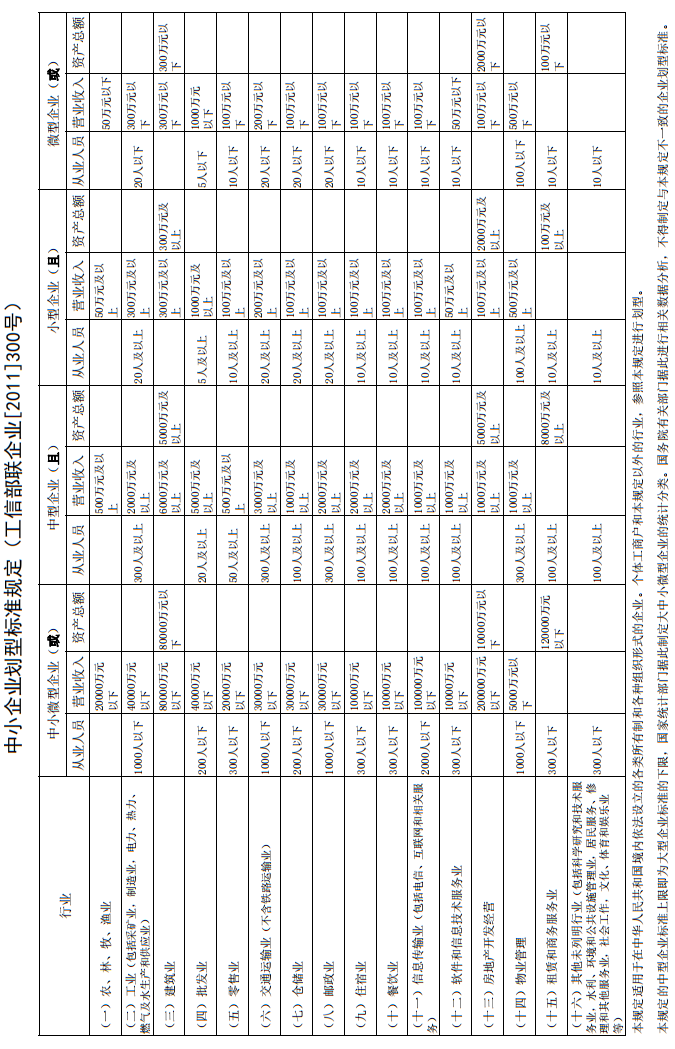 1.在货物采购项目中，供应商提供的货物既有中型企业制造，也有小微企业制造的，不享受办法规定的小微企业扶持政策。2.投标人应当对其出具的《中小企业声明函》真实性负责，投标人出具的《中小企业声明函》内容不实的，属于提供虚假材料谋取中标。在实际操作中，投标人希望获得《办法》规定政策支持的，应从制造商处获得充分、准确的信息。对相关制造商信息了解不充分，或者不能确定相关信息真实、准确的，不建议出具《中小企业声明函》。格式4-1：残疾人福利性单位声明函（投标人出具）本单位郑重声明，根据《财政部 民政部 中国残疾人联合会关于促进残疾人就业政府采购政策的通知》（财库[2017]141号）的规定，本单位为符合条件的残疾人福利性单位，且本单位参加                         项目（项目编号             标项    ）采购活动，提供本单位制造的货物 或者 提供其他残疾人福利性单位制造的货物（不包括使用非残疾人福利性单位注册商标的货物）。本单位对上述声明的真实性负责。如有虚假，将依法承担相应责任。投标人名称（CA签章）：                             日      期：                                       说明：1、在本次政府采购活动中，残疾人福利性单位视同小型、微型企业，享受促进中小企业发展的政府采购政策。残疾人福利性单位属于小型、微型企业的，不重复享受政策。2、投标货物全部由投标人自己生产的，只要提供本声明函即可。如果投标货物（全部或部分）由其他制造商生产的，则必须同时提供该制造商的残疾人福利性单位声明函。3、符合相应条件的企业应根据招标文件要求提供《残疾人福利性单位声明函》，未按要求提供声明函的不被认定为残疾人福利性单位。4、提交残疾人福利性单位声明函享受促进中小企业发展的政府采购政策并中标的，内容随中标公告一同公开。格式4-2：残疾人福利性单位声明函（其他制造商出具）本单位郑重声明，根据《财政部 民政部 中国残疾人联合会关于促进残疾人就业政府采购政策的通知》（财库〔2017〕141号）的规定，本单位为符合条件的残疾人福利性单位。本单位对上述声明的真实性负责。如有虚假，将依法承担相应责任。制造商（单位公章）：                               日      期：                                       说明：1、投标货物中含有其他制造商生产的产品的，须提供由该产品制造商出具的残疾人福利性单位声明函，未按要求提供声明函的该制造商不被认定为残疾人福利性单位。2、在投标文件中提供由其他制造商出具的残疾人福利性单位声明函原件彩色扫描件。二、技术商务文件组成：1、封面（见技术商务文件封面格式）2、目录3、评标索引表（见格式5）4、投标函（见格式6）5、技术及服务条款偏离表（见格式7）6、商务条款偏离表（见格式8）7、投标货物清单（见格式9）8、家具生产样式和工艺（见格式10）9、主要材料、辅料、零部件情况表（见格式11）10、项目实施方案（内容格式自拟，要求见招标文件第四部分）11、拟派本项目主要实施人员情况表（见格式12）12、质量保证和售后服务方案（内容格式自拟，要求见招标文件第四部分）13、优惠承诺及合理化建议（内容格式自拟，要求见招标文件第四部分）14、证书及荣誉情况表（见格式13）15、类似项目业绩表（见格式14）16、投标人认为需要提供的其他材料说明1、投标人应按照技术商务文件组成所列内容和顺序编制技术商务文件。2、技术商务文件应按照招标文件格式要求进行CA电子签章，未有规定的投标人视情况签章。3、技术商务文件可以在招标文件格式的基础上适当调整，以使内容更加完备。4、技术商务文件中不得出现本项目的投标总价（固定价格采购除外），否则为无效投标。技术商务文件封面格式：技术商务文件项目名称：小港法庭工程项目（审判、办公家具） 项目编号：BLZFCG2023060                标项：      投标人名称（CA签章）：                             日    期：                        格式5：评标索引表项目名称：小港法庭工程项目（审判、办公家具） 项目编号：BLZFCG2023060                                     标项：          说明：1、根据评分标准表技术商务部分逐条填写。投标人名称（CA签章）：                               日      期：                            格式6：投 标 函宁波市北仑区（开发区）公共资源交易中心：               （投标人名称）          委派      （全权代表姓名、职务）     参加你中心组织的          （项目名称、项目编号、标项编号）          项目公开招标的有关活动，并对此项目进行投标。为此：1、我方同意在本项目招标文件中规定的投标有效期内，遵守本投标文件中的承诺且在此期限届满之前均具有约束力。2、我方保证遵守招标文件的全部规定，并提供招标文件规定的全部投标文件。3、本项目投标总价见我方的报价文件。4、如果我方中标，保证忠实地执行双方所签订的政府采购合同，并承担政府采购合同规定的责任和义务。5、我方保证尊重评标委员会的评标结果，完全理解本项目不一定接受最低报价的投标。6、我方愿意向你中心提供任何与本项目投标有关的数据，并根据需要提供一切承诺的证明材料。7、我方已详细审查全部招标文件，在投标之前已经与招标方进行了充分的沟通，完全理解并接受招标文件的各项规定和要求，对招标文件的合理性、合法性不再有异议。8、与本项目投标活动有关的一切正式往来信函请寄：地址：                                                                         联系电话：                                 传真：                              投标人名称（CA签章）：                             日      期：                                       格式7：技术及服务条款偏离表项目名称：小港法庭工程项目（审判、办公家具） 项目编号：BLZFCG2023060                                     标项：          说明：1、技术、服务条款内容主要是针对招标文件有关的技术规格、服务要求等内容。2、无偏离应在本表“投标文件响应情况”栏注明“无技术及服务条款偏离”的字样。投标人名称（CA签章）：                               日      期：                            格式8：商务条款偏离表项目名称：小港法庭工程项目（审判、办公家具） 项目编号：BLZFCG2023060                                     标项：          说明：1、商务条款内容主要是针对招标文件有关的付款条件、交付期、质保期、合同主要条款等内容。2、无偏离应在本表“投标文件响应情况”栏注明“无商务条款偏离”的字样。投标人名称（CA签章）：                               日      期：                            格式9：投标货物清单项目名称：小港法庭工程项目（审判、办公家具） 项目编号：BLZFCG2023060                                     标项：          说明：1、本表产品名称填写的顺序应与本招标文件第四部分中的采购清单相一致。2、此表在不改变表式的情况下，可自行制作。投标人名称（CA签章）：                               日      期：                            格式10：家具生产样式和工艺项目名称：小港法庭工程项目（审判、办公家具） 项目编号：BLZFCG2023060                                     标项：          说明：1、此表中的序号及货物名称请按照招标文件第四部分采购清单中的顺序来，一种货物一张表格，请详细列出产品的技术规格描述，施工工艺（尤其是喷涂工艺）。2、此表的材质1、材质2、材质3等请按具体产品使用的材质来填写，例如异形沙发有面料，海绵，内架等，请列明配件的厂商、材质产地、型号、规格等详细参数。3、此表在不改变表式的情况下，可自行制作。投标人名称（CA签章）：                               日      期：                            格式11：主要材料、辅料、零部件情况表项目名称：小港法庭工程项目（审判、办公家具） 项目编号：BLZFCG2023060                                     标项：          说明：1、表后附所列产品的供货证明、合格证、检测报告等相关质量证明材料的原件彩色扫描件。2、此表在不改变表式的情况下，可自行制作。投标人名称（CA签章）：                               日      期：                            格式12：拟派本项目主要实施人员情况表项目名称：小港法庭工程项目（审判、办公家具） 项目编号：BLZFCG2023060                                     标项：          说明：1、拟派人员须是投标单位正式职工，以社保证明为准，如为符合法律规定的离退休返聘人员的，须提供退休证明及单位聘用证明。2、表后附拟派人员的社保证明（或返聘人员证明）、业绩证明、相关证书的原件彩色扫描件。3、列入本表人员如要更换，需经采购人同意，擅自更换或不到位的属违约行为。4、投标人为谋取评审优势而提供无法为本项目服务的人员，将影响任务的分配，情况严重的将被解除合同，并按照相关规定处理，投标人必须慎重考虑并提供相关服务人员。投标人名称（CA签章）：                               日      期：                            格式13：证书及荣誉情况表项目名称：小港法庭工程项目（审判、办公家具） 项目编号：BLZFCG2023060                                     标项：          说明：1、对照评分标准表，表后附相关证书及荣誉的原件彩色扫描件，未提供的，相关项目不得分。2、以上内容必须是真实的，否则一经查实，按相关规定处理。投标人名称（CA签章）：                               日      期：                            格式14：类似项目业绩表项目名称：小港法庭工程项目（审判、办公家具） 项目编号：BLZFCG2023060                                     标项：          说明：1、提供符合本招标文件要求的类似项目业绩，表后附合同和验收证明的原件彩色扫描件，未提供的，相关项目不得分。2、以上内容必须是真实的，否则一经查实，按相关规定处理。投标人名称（CA签章）：                               日      期：                            三、报价文件组成：1、封面（见报价文件封面格式）2、目录3、开标一览表（见格式15）4、投标分项报价表（见格式16）5、政府采购统计基础信息表（见格式17）6、投标人认为需要提供的其他材料说明1、投标人应按照报价文件组成所列内容和顺序编制报价文件。2、报价文件应按照招标文件格式要求进行CA电子签章，未有规定的投标人视情况签章。3、报价文件可以在招标文件格式的基础上适当调整，以使内容更加完备。报价文件封面格式：报价文件项目名称：小港法庭工程项目（审判、办公家具） 项目编号：BLZFCG2023060                标项：      投标人名称（CA签章）：                             日    期：                        格式15：开标一览表项目名称：小港法庭工程项目（审判、办公家具） 项目编号：BLZFCG2023060                                     标项：          说明：1、投标总价应为供应商提供本项目采购范围内的货物和服务所需的一切费用。2、本表格的“投标总价”应与投标分项报价表的“投标总价”一致。3、投标人在投标客户端填写的最终报价应当与加密上传的报价文件中“开标一览表”的投标总价一致，否则以上传文件开标一览表中的报价为准，并对客户端报价进行修正。投标人名称（CA签章）：                               日      期：                            格式16：投标分项报价表项目名称：小港法庭工程项目（审判、办公家具） 项目编号：BLZFCG2023060                                     标项：          说明：1、本表产品名称填写的顺序应与本招标文件第四部分中的采购清单相一致。2、本表格的“投标总价”应与开标一览表的“投标总价”一致。3、此表在不改变表式的情况下，可自行制作。投标人名称（CA签章）：                               日      期：                            格式17：政府采购统计基础信息表项目名称：小港法庭工程项目（审判、办公家具） 项目编号：BLZFCG2023060                                     标项：          说明：1、企业划分标准，按照（工信部联企业[2011]300号）文件的规定。投标人名称（CA签章）：                               日      期：                            第七部分  评标办法及评分标准1、评标原则评标活动遵循公平、公正、客观的原则，按招标文件中规定的评标方法和标准进行。2、评标办法本次招标采用综合评分法。3、评标委员会采购人和采购代理机构根据采购项目的内容特点按照规定组建评标委员会。评标委员会由采购人代表和评审专家组成，成员人数为5人以上单数，其中评审专家不少于成员总数的三分之二。4、评标4.1资格文件审查开标后，采购人、采购代理机构按照招标文件的规定对投标人的资格证明文件进行审查，以确定投标供应商是否具备投标资格。审查内容包括投标人提供的资格证明材料是否齐全规范，投标人资格、信用信息等是否满足招标文件的要求。审查不合格的投标人，不进入技术商务文件评审。（具体见本部分无效投标的认定）4.2技术商务文件评审4.2.1技术商务文件符合性审查资格审查通过后，开启合格投标人的技术商务文件。评标委员会依据招标文件的规定，对投标人的技术商务文件的有效性、完整性和对招标文件的响应程度进行审查，以确定是否对招标文件的实质性要求作出响应。审查内容包括技术商务文件是否完整、文件签署是否齐全等，还包括投标文件是否对招标文件提出的所有实质性要求和条件作出响应，有无重大偏差；如有重大偏差者，作无效投标处理，不予进入详细评审。（具体见本部分无效投标的认定）4.2.2技术商务文件详细评审评标委员会对具备实质性响应的技术商务文件进行进一步评估和比较。评标委员会成员根据投标人的技术商务文件及相关澄清文件，按照评分标准表（具体见本部分评分标准表）对各投标人技术商务文件进行打分。评标委员会成员打分采用记名方式，统计时汇总每一细项每位评标委员会成员的评分，取算术平均分（小数点后保留二位小数，四舍五入）。4.3报价文件评审4.3.1报价文件符合性审查技术商务文件评审结束后，开启有效投标人的报价文件。评标委员会对投标人的报价文件的有效性、完整性和对招标文件的响应程度进行审查，以确定是否对招标文件的实质性要求作出响应。审查内容包括报价文件是否完整、文件签署是否齐全，报价是否超出采购预算或最高限价，投标文件是否对招标文件提出的实质性要求作出响应，有无重大偏差；如有重大偏差者，作无效投标处理，不予进入详细评审。（具体见本部分无效投标的认定）4.3.2报价文件详细评审评标委员会对具备实质性响应的报价文件进行进一步评审。评标委员会认为投标人的报价明显低于其他通过符合性审查投标人的报价，有可能影响产品质量或者不能诚信履约的，应当要求其在评标期间合理的时间内提供书面说明，必要时提交相关证明材料，投标人不能证明其报价合理性的，作无效投标处理。4.3.3报价修正规则在评审中，对投标报价出现前后不一致的，除招标文件另有规定外，按照下列规定修正：（1）投标文件中开标一览表内容与投标文件中明细表内容不一致的，以开标一览表为准。（2）投标文件的大写金额和小写金额不一致的，以大写金额为准。（3）单价金额小数点或者百分比有明显错位的，以开标一览表的总价为准，并修改单价。（4）总价金额与按单价汇总金额不一致的，以单价金额计算结果为准。同时出现两种以上不一致的，按照前款规定的顺序修正。按上述方法调整后的投标报价经投标人确认后产生约束力，投标人不确认的，其投标无效。4.3.4计算报价得分报价评审结束后，评标委员会按评分标准表规定计算各投标人的报价得分（小数点后保留二位小数，四舍五入）。4.4评审结果评标委员会对各投标人技术商务得分和报价得分进行汇总并排序。评标委员会根据全体评标成员签字的原始评标记录和评标结果编写评标报告。按得分由高到低顺序推荐中标候选人。5、询标澄清5.1对于投标文件中含义不明确、同类问题表述不一致或者有明显文字和计算错误的内容，评标委员会可以要求投标人作出必要的澄清、说明或者补正。5.2除依法进行的澄清、说明、补正外，投标人不得通过对投标文件修正、撤销不符合要求的条款或通过投标文件以外的补充、纠正、佐证等，使其投标成为实质上响应的投标。6、无效投标的认定实质上没有响应招标文件要求的投标被视为无效投标，投标响应文件有下列情形之一的作无效投标处理：6.1未按采购公告规定方式获取招标文件的。6.2仅提交备份电子投标文件的。6.3不具备招标文件规定的资格要求的或者未按招标文件要求提供资格证明文件的。6.4单位负责人为同一人或者存在直接控股、管理关系的不同供应商，参加同一合同项下的政府采购活动的（相关投标人均作无效投标处理）。6.5为采购项目提供整体设计、规范编制或者项目管理、监理、检测等服务的供应商，再参加该采购项目的其他采购活动的。6.6经查询，投标人被“信用中国”、“中国政府采购网”列入失信被执行人、重大税收违法案件当事人名单、政府采购严重违法失信行为记录名单，且在禁止参加采购期限内的。6.7投标文件未按招标文件要求密封、签署、盖章的。6.8投标文件项目不齐全，经评审委员会认定为无法评审的。6.9投标有效期、付款方式、交货（服务）期限、质保期等条款不能满足招标文件要求的。6.10不符合招标文件中有关分包、转包规定的。6.11“资格证明文件”或“技术商务文件”中出现本项目的投标总价的（固定价格采购除外）。6.12投标文件的实质性内容未使用中文表述、意思表述不明确、前后矛盾或者使用计量单位不符合招标文件要求的（经评标委员会认定并允许其当场更正的笔误除外）。6.13投标文件标明的响应或偏离与事实不符或提供虚假材料投标的。6.14标“▲”的条款不能满足招标文件要求的。6.15在报价评审时，如发现下列情形之一的，投标文件将被视为无效：（1）未采用人民币报价或者未按照招标文件标明的币种报价的；（2）报价超过招标文件中规定的预算金额或者最高限价的；（3）未按照招标文件规定报价的；（4）投标报价具有选择性的；（5）不接受按修正错误的原则修正后的报价的；（6）评标委员会认为投标人报价明显低于其他通过符合性审查投标人报价的，且在合理的时间内不能提供其报价合理性书面说明的。6.16有下列情形之一的，视为投标人串通投标，其投标无效，并书面报告财政部门：（1）不同投标人的投标文件由同一单位或者个人编制；（2）不同投标人委托同一单位或者个人办理投标事宜；（3）不同投标人的投标文件载明的项目管理成员或者联系人员为同一人；（4）不同投标人的投标文件异常一致或者投标报价呈规律性差异；（5）不同投标人的投标文件相互混装。6.17投标文件有重大偏差或未实质性响应招标文件要求的或者投标文件含有采购人不能接受的附加条件的。6.18违反法律、法规及本招标文件规定的其他无效投标情形。7、中标原则7.1评标委员会根据投标人的技术商务文件和报价文件的总得分高低排定顺序，推荐中标候选人，得分最高者即为中标候选人。得分相同的，按投标报价由低到高顺序排列。得分且投标报价相同的，按技术方案优劣顺序排列。如出现其它情况，由评标委员会决定。7.2采购人根据评审报告推荐的中标候选人确定中标供应商。8、中标结果采购代理机构将中标结果在政府采购指定媒体上公告，并同时向中标供应商发出中标通知书。9、评分标准详见后附评分标准表。附：评分标准表附：评分标准表序号内          容1项目名称：小港法庭工程项目（审判、办公家具）项目编号：BLZFCG20230602采购人：宁波市北仑区人民法院项目联系人：蒋万海     电话：0574-86771711地址：宁波市北仑区明州西路187号采购代理机构：宁波市北仑区（开发区）公共资源交易中心项目联系人：贝小明     电话：0574-89383947      传真：0574-89383949地址：北仑区四明山路773号行政大楼B座315室邮编：3158003采购方式：公开招标 4评标方法：综合评分法 5采购预算：人民币52.081万元最高限价：人民币50.981万元6是否接受进口产品投标：不接受7是否接受联合体投标：不接受8是否为专门面向中小企业的采购项目：是9本项目采购货物对应的中小企业划分标准所属行业：工业10是否允许投标人将项目非主体、非关键性工作分包交由他人完成：不允许11集中答疑会或现场踏勘：采购人不集中组织，供应商如有需要，请自行踏勘。12提交（上传）投标文件截止时间和开标时间：2023年12月1日09时30分开标会议地点：北仑区四明山路773号行政大楼B座三楼区公共资源交易中心交易厅注：本项目采用网上投标，不接受纸质投标文件，投标供应商须按照招标文件和政府采购云平台的要求编制、加密上传电子投标文件。13备份电子投标文件提交地点：北仑区四明山路773号行政大楼B座三楼区公共资源交易中心交易厅备份电子投标文件提交受理时间：2023年12月1日09时00分～09时30分注：投标人可自行决定是否提交备份电子投标文件。提交的备份电子投标文件应当袋装密封，密封袋上须注明项目名称、项目编号、投标人名称并加盖投标人公章。14投标有效期：开标之日起60日历天15投标保证金：本项目不收取投标保证金。16履约保证金：本项目不收取履约保证金。17投标人信用信息查询：资格审查时，通过“信用中国”网站（www.creditchina.gov.cn）、中国政府采购网（www.ccgp.gov.cn）渠道查询投标人信用记录，经查询列入失信被执行人、重大税收违法案件当事人名单、政府采购严重违法失信行为记录名单，且在禁止参加采购期限内的，其投标将被拒绝。18扫描件说明：对于招标文件中提及的彩色扫描件要求，包括彩色照片件。扫描件的内容应当保证清晰可辨，否则由此产生的风险由投标人承担。19其他说明：不同投标人的投标文件出自同一终端设备的或在相同Internet主机分配地址（相同IP地址）网上投标的，相关投标人的投标均作无效投标处理。序号图片名称规格（MM）材质说明单位颜色数量一楼独任法庭小法庭隔断一楼独任法庭小法庭隔断一楼独任法庭小法庭隔断一楼独任法庭小法庭隔断一楼独任法庭小法庭隔断一楼独任法庭小法庭隔断一楼独任法庭小法庭隔断一楼独任法庭小法庭隔断1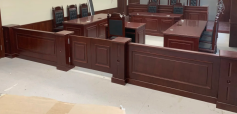 隔断独任法庭6350*300*9001、基材：采用“福人”品牌或同档次品牌的E0级环保中密度板、实木封边。中密度板达到或高于国家标准GB/T11718-1999国家标准，游离甲醛含量符合国家标准（甲醛释放量小于5mg/100g) ，木材采用优质木料，经过烘干、防腐、防虫处理。2、贴面：采用优质“大西洋”或同档次品牌的胡桃木皮贴面，木皮厚度≥0.6mm，木皮文理颜色一致，无结疤，无瑕疵。3、五金件：采用“DTC”品牌或同档次品牌优质五金件；4、油漆：采用“大宝”或同档次品牌的油漆，甲醛含量≤5mg/kg，VOC含量≤50g/L，苯系物总和含量 [限苯、甲苯、二甲苯(含乙苯)]≤50mg/kg，可溶性重金属含量（镉、铬、汞）、乙二醇醚及醚酯总和含量、烷基酚聚氧乙烯醚总和含量、乙二醇醚及其酯类的总量（乙二醇甲醚、乙二醇甲醚酯酸酯、乙二醇乙醚、乙二醇乙醚酯酸酯、二乙二醇丁醚醋酸酯）均未检出。VOC含量≤150g/L，甲醛含量≤50mg/kg，总铅含量、可溶性重金属、乙二醇醚及醚酯总和、苯系物总和含量均不可检出，烷基酚聚氧乙烯醚总和含量≤500mg/kg，抗霉菌24h后检测结果长霉等级为0级，抗大肠肝菌和抗金黄色葡萄球菌24h后检测结果抑菌率>99%。组胡桃木色12隔断小法庭7800*300*9001、基材：采用“福人”品牌或同档次品牌的E0级环保中密度板、实木封边。中密度板达到或高于国家标准GB/T11718-1999国家标准，游离甲醛含量符合国家标准（甲醛释放量小于5mg/100g) ，木材采用优质木料，经过烘干、防腐、防虫处理。2、贴面：采用优质“大西洋”或同档次品牌的胡桃木皮贴面，木皮厚度≥0.6mm，木皮文理颜色一致，无结疤，无瑕疵。3、五金件：采用“DTC”品牌或同档次品牌优质五金件；4、油漆：采用“大宝”或同档次品牌的油漆，甲醛含量≤5mg/kg，VOC含量≤50g/L，苯系物总和含量 [限苯、甲苯、二甲苯(含乙苯)]≤50mg/kg，可溶性重金属含量（镉、铬、汞）、乙二醇醚及醚酯总和含量、烷基酚聚氧乙烯醚总和含量、乙二醇醚及其酯类的总量（乙二醇甲醚、乙二醇甲醚酯酸酯、乙二醇乙醚、乙二醇乙醚酯酸酯、二乙二醇丁醚醋酸酯）均未检出。VOC含量≤150g/L，甲醛含量≤50mg/kg，总铅含量、可溶性重金属、乙二醇醚及醚酯总和、苯系物总和含量均不可检出，烷基酚聚氧乙烯醚总和含量≤500mg/kg，抗霉菌24h后检测结果长霉等级为0级，抗大肠肝菌和抗金黄色葡萄球菌24h后检测结果抑菌率>99%。组胡桃木色2二楼中法庭二楼中法庭二楼中法庭二楼中法庭二楼中法庭二楼中法庭二楼中法庭二楼中法庭3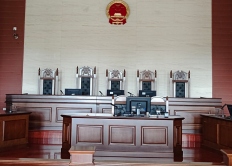 审判台4500*900*900                                    (围边140，桌面高760）1、基材：采用“福人”品牌或同档次品牌的E0级环保中密度板、实木封边。中密度板达到或高于国家标准GB/T11718-1999国家标准，游离甲醛含量符合国家标准（甲醛释放量小于5mg/100g) ，木材采用优质木料，经过烘干、防腐、防虫处理。2、贴面：采用优质“大西洋”或同档次品牌的胡桃木皮贴面，木皮厚度≥0.6mm，木皮文理颜色一致，无结疤，无瑕疵。3、五金件：采用“DTC”品牌或同档次品牌优质五金件；4、油漆：采用“大宝”或同档次品牌的油漆，甲醛含量≤5mg/kg，VOC含量≤50g/L，苯系物总和含量 [限苯、甲苯、二甲苯(含乙苯)]≤50mg/kg，可溶性重金属含量（镉、铬、汞）、乙二醇醚及醚酯总和含量、烷基酚聚氧乙烯醚总和含量、乙二醇醚及其酯类的总量（乙二醇甲醚、乙二醇甲醚酯酸酯、乙二醇乙醚、乙二醇乙醚酯酸酯、二乙二醇丁醚醋酸酯）均未检出。VOC含量≤150g/L，甲醛含量≤50mg/kg，总铅含量、可溶性重金属、乙二醇醚及醚酯总和、苯系物总和含量均不可检出，烷基酚聚氧乙烯醚总和含量≤500mg/kg，抗霉菌24h后检测结果长霉等级为0级，抗大肠肝菌和抗金黄色葡萄球菌24h后检测结果抑菌率>99%。★提供符合以上要求的有资质的第三方检测机构出具的封面有CMA标识的水性油漆抽检检测报告。5、中间方块图案装饰：一块实木雕刻圆形法徽。 6、围边装饰：实木木线。 7、主腿装饰：凹凸方块造型。组胡桃木色14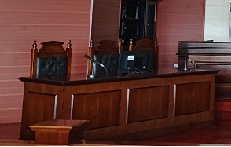 诉讼参与人桌2400*800*760      1、基材：采用“福人”品牌或同档次品牌的E0级环保中密度板、实木封边。中密度板达到或高于国家标准GB/T11718-1999国家标准，游离甲醛含量符合国家标准（甲醛释放量小于5mg/100g) ，木材采用优质木料，经过烘干、防腐、防虫处理。2、贴面：采用优质“大西洋”或同档次品牌的胡桃木皮贴面，木皮厚度≥0.6mm，木皮文理颜色一致，无结疤，无瑕疵。3、五金件：采用“DTC”品牌或同档次品牌优质五金件；4、油漆：采用“大宝”或同档次品牌的油漆，甲醛含量≤5mg/kg，VOC含量≤50g/L，苯系物总和含量 [限苯、甲苯、二甲苯(含乙苯)]≤50mg/kg，可溶性重金属含量（镉、铬、汞）、乙二醇醚及醚酯总和含量、烷基酚聚氧乙烯醚总和含量、乙二醇醚及其酯类的总量（乙二醇甲醚、乙二醇甲醚酯酸酯、乙二醇乙醚、乙二醇乙醚酯酸酯、二乙二醇丁醚醋酸酯）均未检出。VOC含量≤150g/L，甲醛含量≤50mg/kg，总铅含量、可溶性重金属、乙二醇醚及醚酯总和、苯系物总和含量均不可检出，烷基酚聚氧乙烯醚总和含量≤500mg/kg，抗霉菌24h后检测结果长霉等级为0级，抗大肠肝菌和抗金黄色葡萄球菌24h后检测结果抑菌率>99%。★提供符合以上要求的有资质的第三方检测机构出具的封面有CMA标识的水性油漆抽检检测报告。5、中间方块图案装饰：一块实木雕刻圆形法徽。 6、围边装饰：实木木线。 7、主腿装饰：凹凸方块造型。组胡桃木色25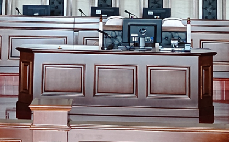 书记员桌2400*800*760     1、基材：采用“福人”品牌或同档次品牌的E0级环保中密度板、实木封边。中密度板达到或高于国家标准GB/T11718-1999国家标准，游离甲醛含量符合国家标准（甲醛释放量小于5mg/100g) ，木材采用优质木料，经过烘干、防腐、防虫处理。2、贴面：采用优质“大西洋”或同档次品牌的胡桃木皮贴面，木皮厚度≥0.6mm，木皮文理颜色一致，无结疤，无瑕疵。3、五金件：采用“DTC”品牌或同档次品牌优质五金件；4、油漆：采用“大宝”或同档次品牌的油漆，甲醛含量≤5mg/kg，VOC含量≤50g/L，苯系物总和含量 [限苯、甲苯、二甲苯(含乙苯)]≤50mg/kg，可溶性重金属含量（镉、铬、汞）、乙二醇醚及醚酯总和含量、烷基酚聚氧乙烯醚总和含量、乙二醇醚及其酯类的总量（乙二醇甲醚、乙二醇甲醚酯酸酯、乙二醇乙醚、乙二醇乙醚酯酸酯、二乙二醇丁醚醋酸酯）均未检出。VOC含量≤150g/L，甲醛含量≤50mg/kg，总铅含量、可溶性重金属、乙二醇醚及醚酯总和、苯系物总和含量均不可检出，烷基酚聚氧乙烯醚总和含量≤500mg/kg，抗霉菌24h后检测结果长霉等级为0级，抗大肠肝菌和抗金黄色葡萄球菌24h后检测结果抑菌率>99%。★提供符合以上要求的有资质的第三方检测机构出具的封面有CMA标识的水性油漆抽检检测报告。5、中间方块图案装饰：一块实木雕刻圆形法徽。 6、围边装饰：实木木线。 7、主腿装饰：凹凸方块造型。张胡桃木色16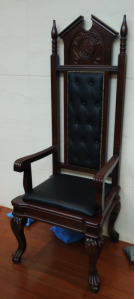 主法官椅690*600*1720         1、面料：采用意大利“欧凯特”或同档次品牌的牛皮饰面，耐磨、防污性强，无色差,柔软贴手，透气性好，性能符合国际标准； 2、海绵：采用优质“圣诺盟”品牌或同档次品牌的海绵，75%压缩永久变形率≤7%，回弹率≥50%，压陷比≥1.8；干热和湿热老化后拉伸强度均≥55Kpa；甲醛释放量、TVOC均未检出，环保健康无异味；安全性能达到产品抗引燃特性，燃烧性能符合规定  3、脚架：采用"威讯"或同档次品牌的橡胶木；4、油漆：采用“大宝”或同档次品牌的优质环保亚光聚酯环保漆，表面光滑柔和，无颗粒，无气泡、无渣点，颜色均匀、硬度高，符合GB18581-2001的环保标准，引用五底三面工艺。把胡桃木色+黑色17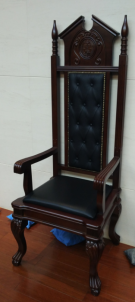 副法官椅690*600*1640        1、面料：采用意大利“欧凯特”或同档次品牌的牛皮饰面，耐磨、防污性强，无色差,柔软贴手，透气性好，性能符合国际标准； 2、海绵：采用优质“圣诺盟”品牌或同档次品牌的海绵，75%压缩永久变形率≤7%，回弹率≥50%，压陷比≥1.8；干热和湿热老化后拉伸强度均≥55Kpa；甲醛释放量、TVOC均未检出，环保健康无异味；安全性能达到产品抗引燃特性，燃烧性能符合规定  3、脚架：采用"威讯"或同档次品牌的橡胶木；4、油漆：采用“大宝”或同档次品牌的优质环保亚光聚酯环保漆，表面光滑柔和，无颗粒，无气泡、无渣点，颜色均匀、硬度高，符合GB18581-2001的环保标准，引用五底三面工艺。把胡桃木色+黑色48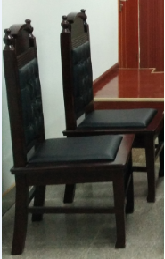 书记员、诉讼参与人椅550*550*11501、面料：采用意大利“欧凯特”或同档次品牌的牛皮饰面，耐磨、防污性强，无色差,柔软贴手，透气性好，性能符合国际标准； 2、海绵：采用优质“圣诺盟”品牌或同档次品牌的海绵，75%压缩永久变形率≤7%，回弹率≥50%，压陷比≥1.8；干热和湿热老化后拉伸强度均≥55Kpa；甲醛释放量、TVOC均未检出，环保健康无异味；安全性能达到产品抗引燃特性，燃烧性能符合规定  3、脚架：采用"威讯"或同档次品牌的橡胶木；4、油漆：采用“大宝”或同档次品牌的优质环保亚光聚酯环保漆，表面光滑柔和，无颗粒，无气泡、无渣点，颜色均匀、硬度高，符合GB18581-2001的环保标准，引用五底三面工艺。把胡桃木色+黑色89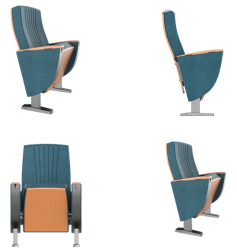 剧院椅（提供样品）带写字板。             座椅基本中心距为580±10mm，座包打开侧深691±10mm，写字板打开侧深839±10mmm，基本椅高为970±10mm。1.座椅根据人体工程学原理及形态美学设计制造，座软包和背软包弧度完全符合人体原理曲线，扶手框和底脚采用优质热轧板冲压成型，脚管采用优质热轧板经二氧化碳焊接成型，表面采用防锈静电喷亚光黑处理。座高和座深合理，坐感舒适，座垫可自动回复，座椅外观简洁而美观。2.写字板：内藏式写字板，支架采用16mm 直径实心圆钢支撑结构，面板采用高密度中纤板，外压三胺板，四周PVC封边，写字板面板尺寸为长度为250±10mm，宽度为240±10mm，厚度为15mm，写字板打开回收时需带消音功能，不可有反弹力与燥音的出现。3.面料采用高档布艺，并经防静电、防蛀处理，手感舒适，长时间使用无皱褶、断裂、起球、褪色现象。4.座椅泡绵均为聚氨酯冷发泡高回弹定型海绵，座海棉尺寸：长度为460±10mm，宽度为430±10mm，高度为100±10mm，海棉密度为50-55KG/M3。，背海棉尺寸：长度为730±10mm，宽度为460±10mm，高度为90±10mm，海棉密度为40-45KG/M3，强度高，回弹性好，独特配方，使泡绵具有抗菌性，能有效杀灭大肠杆菌等病菌。5.所有的钢材都使用最优质钢材,焊接件采用机器人焊接，焊接质量高。扶手支架采用冷轧板或型材冲压成型，表面经表面经脱脂→清洗→去锈→清洗→磷化→清洗→钝化→粉末静电喷涂→固化→冷却然后采用环氧树脂30微米静电喷涂,保证盐浴72小时漆膜耐腐蚀试验不生锈。6.座椅扶手采用优质实木材质，曲线造型大方美观，扶手尺寸规格：长度为432±10mm，宽度为80±10mm，高度为27±10mm。7.座背外板：采用优质高密度硬木多层板，经压弯机器模具冷压成型，不褪色抗变型。背外板规格：长度为770±10mm，宽度为510±10mm，厚度为15mm。座外板尺寸规格：长度为441±10mm，宽度为414±10mm，厚度为15mm。背内板：采用优质夹板经模具压弯成型。外型成弧型美观大方，具有曲线美。尺寸规格：长度为680±10mm，宽度为427±10mm，厚度为6mm。座铁框：采用优质钢板经冲压焊接成型，海绵接触面焊接5条S形蛇簧，保证椅座舒适有弹性。尺寸规格：长420±10mm，宽度为410±10mm，高度为56±10mm。8.座包回位采用阻尼回复机构，座包回复碰撞部位增加橡胶垫防撞降噪，使座包打开无噪音，回复缓慢无冲击性撞击。9.座椅站脚采用优质1.8mm厚碳素冷轧钢经模具冲压、焊接、打磨、除油除锈后静电喷涂而成，坚固耐用，防锈耐腐蚀。左右两侧配有侧板并面覆麻绒布，美观且防撞。站脚尺寸为：长度为586±10mm，宽度为427±10mm，高度为80±10mm。
10.座椅固定方式采用隐藏式压爆螺丝固定地面，外观特别设计塑料防尘盖，保证椅脚平滑美观的同时防止积尘，便于清洁。把榉木色+深绿色629剧院椅（提供样品）带写字板。             座椅基本中心距为580±10mm，座包打开侧深691±10mm，写字板打开侧深839±10mmm，基本椅高为970±10mm。1.座椅根据人体工程学原理及形态美学设计制造，座软包和背软包弧度完全符合人体原理曲线，扶手框和底脚采用优质热轧板冲压成型，脚管采用优质热轧板经二氧化碳焊接成型，表面采用防锈静电喷亚光黑处理。座高和座深合理，坐感舒适，座垫可自动回复，座椅外观简洁而美观。2.写字板：内藏式写字板，支架采用16mm 直径实心圆钢支撑结构，面板采用高密度中纤板，外压三胺板，四周PVC封边，写字板面板尺寸为长度为250±10mm，宽度为240±10mm，厚度为15mm，写字板打开回收时需带消音功能，不可有反弹力与燥音的出现。3.面料采用高档布艺，并经防静电、防蛀处理，手感舒适，长时间使用无皱褶、断裂、起球、褪色现象。4.座椅泡绵均为聚氨酯冷发泡高回弹定型海绵，座海棉尺寸：长度为460±10mm，宽度为430±10mm，高度为100±10mm，海棉密度为50-55KG/M3。，背海棉尺寸：长度为730±10mm，宽度为460±10mm，高度为90±10mm，海棉密度为40-45KG/M3，强度高，回弹性好，独特配方，使泡绵具有抗菌性，能有效杀灭大肠杆菌等病菌。5.所有的钢材都使用最优质钢材,焊接件采用机器人焊接，焊接质量高。扶手支架采用冷轧板或型材冲压成型，表面经表面经脱脂→清洗→去锈→清洗→磷化→清洗→钝化→粉末静电喷涂→固化→冷却然后采用环氧树脂30微米静电喷涂,保证盐浴72小时漆膜耐腐蚀试验不生锈。6.座椅扶手采用优质实木材质，曲线造型大方美观，扶手尺寸规格：长度为432±10mm，宽度为80±10mm，高度为27±10mm。7.座背外板：采用优质高密度硬木多层板，经压弯机器模具冷压成型，不褪色抗变型。背外板规格：长度为770±10mm，宽度为510±10mm，厚度为15mm。座外板尺寸规格：长度为441±10mm，宽度为414±10mm，厚度为15mm。背内板：采用优质夹板经模具压弯成型。外型成弧型美观大方，具有曲线美。尺寸规格：长度为680±10mm，宽度为427±10mm，厚度为6mm。座铁框：采用优质钢板经冲压焊接成型，海绵接触面焊接5条S形蛇簧，保证椅座舒适有弹性。尺寸规格：长420±10mm，宽度为410±10mm，高度为56±10mm。8.座包回位采用阻尼回复机构，座包回复碰撞部位增加橡胶垫防撞降噪，使座包打开无噪音，回复缓慢无冲击性撞击。9.座椅站脚采用优质1.8mm厚碳素冷轧钢经模具冲压、焊接、打磨、除油除锈后静电喷涂而成，坚固耐用，防锈耐腐蚀。左右两侧配有侧板并面覆麻绒布，美观且防撞。站脚尺寸为：长度为586±10mm，宽度为427±10mm，高度为80±10mm。
10.座椅固定方式采用隐藏式压爆螺丝固定地面，外观特别设计塑料防尘盖，保证椅脚平滑美观的同时防止积尘，便于清洁。把榉木色+深绿色6210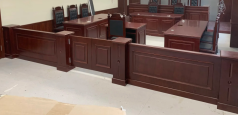 审判区与旁听席隔断10580*300*9001、基材：采用“福人”品牌或同档次品牌的E0级环保中密度板、实木封边。中密度板达到或高于国家标准GB/T11718-1999国家标准，游离甲醛含量符合国家标准（甲醛释放量小于5mg/100g) ，木材采用优质木料，经过烘干、防腐、防虫处理。2、贴面：采用优质“大西洋”或同档次品牌的胡桃木皮贴面，木皮厚度≥0.6mm，木皮文理颜色一致，无结疤，无瑕疵。3、五金件：采用“DTC”品牌或同档次品牌优质五金件； 4、油漆：采用“大宝”或同档次品牌的油漆，甲醛含量≤5mg/kg，VOC含量≤50g/L，苯系物总和含量 [限苯、甲苯、二甲苯(含乙苯)]≤50mg/kg，可溶性重金属含量（镉、铬、汞）、乙二醇醚及醚酯总和含量、烷基酚聚氧乙烯醚总和含量、乙二醇醚及其酯类的总量（乙二醇甲醚、乙二醇甲醚酯酸酯、乙二醇乙醚、乙二醇乙醚酯酸酯、二乙二醇丁醚醋酸酯）均未检出。VOC含量≤150g/L，甲醛含量≤50mg/kg，总铅含量、可溶性重金属、乙二醇醚及醚酯总和、苯系物总和含量均不可检出，烷基酚聚氧乙烯醚总和含量≤500mg/kg，抗霉菌24h后检测结果长霉等级为0级，抗大肠肝菌和抗金黄色葡萄球菌24h后检测结果抑菌率>99%。组胡桃木色1二楼独任法庭二楼独任法庭二楼独任法庭二楼独任法庭二楼独任法庭二楼独任法庭二楼独任法庭二楼独任法庭11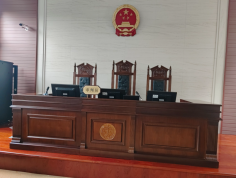 审判台3600*900*900                                    (围边140，桌面高760）1、基材：采用“福人”品牌或同档次品牌的E0级环保中密度板、实木封边。中密度板达到或高于国家标准GB/T11718-1999国家标准，游离甲醛含量符合国家标准（甲醛释放量小于5mg/100g) ，木材采用优质木料，经过烘干、防腐、防虫处理。 2、贴面：采用优质“大西洋”或同档次品牌的胡桃木皮贴面，木皮厚度≥0.6mm，木皮文理颜色一致，无结疤，无瑕疵。3、五金件：采用“DTC”品牌或同档次品牌优质五金件；4、油漆：采用“大宝”或同档次品牌的油漆，甲醛含量≤5mg/kg，VOC含量≤50g/L，苯系物总和含量 [限苯、甲苯、二甲苯(含乙苯)]≤50mg/kg，可溶性重金属含量（镉、铬、汞）、乙二醇醚及醚酯总和含量、烷基酚聚氧乙烯醚总和含量、乙二醇醚及其酯类的总量（乙二醇甲醚、乙二醇甲醚酯酸酯、乙二醇乙醚、乙二醇乙醚酯酸酯、二乙二醇丁醚醋酸酯）均未检出。VOC含量≤150g/L，甲醛含量≤50mg/kg，总铅含量、可溶性重金属、乙二醇醚及醚酯总和、苯系物总和含量均不可检出，烷基酚聚氧乙烯醚总和含量≤500mg/kg，抗霉菌24h后检测结果长霉等级为0级，抗大肠肝菌和抗金黄色葡萄球菌24h后检测结果抑菌率>99%。5、中间方块图案装饰：一块实木雕刻圆形法徽。 6、围边装饰：实木木线。 7、主腿装饰：凹凸方块造型。 组胡桃木色112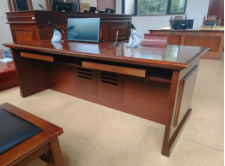 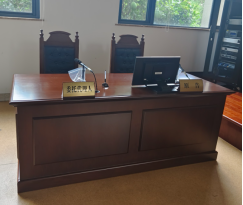 诉讼参与人桌2000*700*760      1、基材：采用“福人”品牌或同档次品牌的E0级环保中密度板、实木封边。中密度板达到或高于国家标准GB/T11718-1999国家标准，游离甲醛含量符合国家标准（甲醛释放量小于5mg/100g) ，木材采用优质木料，经过烘干、防腐、防虫处理。 2、贴面：采用优质“大西洋”或同档次品牌的胡桃木皮贴面，木皮厚度≥0.6mm，木皮文理颜色一致，无结疤，无瑕疵。3、五金件：采用“DTC”品牌或同档次品牌优质五金件；4、油漆：采用“大宝”或同档次品牌的油漆，甲醛含量≤5mg/kg，VOC含量≤50g/L，苯系物总和含量 [限苯、甲苯、二甲苯(含乙苯)]≤50mg/kg，可溶性重金属含量（镉、铬、汞）、乙二醇醚及醚酯总和含量、烷基酚聚氧乙烯醚总和含量、乙二醇醚及其酯类的总量（乙二醇甲醚、乙二醇甲醚酯酸酯、乙二醇乙醚、乙二醇乙醚酯酸酯、二乙二醇丁醚醋酸酯）均未检出。VOC含量≤150g/L，甲醛含量≤50mg/kg，总铅含量、可溶性重金属、乙二醇醚及醚酯总和、苯系物总和含量均不可检出，烷基酚聚氧乙烯醚总和含量≤500mg/kg，抗霉菌24h后检测结果长霉等级为0级，抗大肠肝菌和抗金黄色葡萄球菌24h后检测结果抑菌率>99%。5、中间方块图案装饰：一块实木雕刻圆形法徽。 6、围边装饰：实木木线。 7、主腿装饰：凹凸方块造型。 组胡桃木色213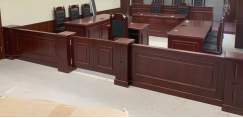 隔断6350*300*9001、基材：采用“福人”品牌或同档次品牌的E0级环保中密度板、实木封边。中密度板达到或高于国家标准GB/T11718-1999国家标准，游离甲醛含量符合国家标准（甲醛释放量小于5mg/100g) ，木材采用优质木料，经过烘干、防腐、防虫处理。  2、贴面：采用优质“大西洋”或同档次品牌的胡桃木皮贴面，木皮厚度≥0.6mm，木皮文理颜色一致，无结疤，无瑕疵。 3、五金件：采用“DTC”品牌或同档次品牌优质五金件； 4、油漆：采用“大宝”或同档次品牌的油漆，甲醛含量≤5mg/kg，VOC含量≤50g/L，苯系物总和含量 [限苯、甲苯、二甲苯(含乙苯)]≤50mg/kg，可溶性重金属含量（镉、铬、汞）、乙二醇醚及醚酯总和含量、烷基酚聚氧乙烯醚总和含量、乙二醇醚及其酯类的总量（乙二醇甲醚、乙二醇甲醚酯酸酯、乙二醇乙醚、乙二醇乙醚酯酸酯、二乙二醇丁醚醋酸酯）均未检出。VOC含量≤150g/L，甲醛含量≤50mg/kg，总铅含量、可溶性重金属、乙二醇醚及醚酯总和、苯系物总和含量均不可检出，烷基酚聚氧乙烯醚总和含量≤500mg/kg，抗霉菌24h后检测结果长霉等级为0级，抗大肠肝菌和抗金黄色葡萄球菌24h后检测结果抑菌率>99%。 组胡桃木色114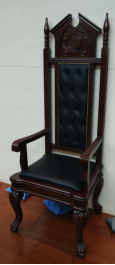 主法官椅690*600*1720         1、面料：采用意大利“欧凯特”或同档次品牌的牛皮饰面，耐磨、防污性强，无色差,柔软贴手，透气性好，性能符合国际标准；2、海绵：采用优质“圣诺盟”品牌或同档次品牌的海绵，75%压缩永久变形率≤7%，回弹率≥50%，压陷比≥1.8；干热和湿热老化后拉伸强度均≥55Kpa；甲醛释放量、TVOC均未检出，环保健康无异味；安全性能达到产品抗引燃特性，燃烧性能符合规定。★提供符合以上要求的有资质的第三方检测机构出具的封面有CMA标识的高弹阻燃海绵抽样检测报告。3、脚架：采用"威讯"或同档次品牌的橡胶木；4、油漆：采用“大宝”或同档次品牌的优质环保亚光聚酯环保漆，表面光滑柔和，无颗粒，无气泡、无渣点，颜色均匀、硬度高，符合GB18581-2001的环保标准，引用五底三面工艺。 把胡桃木色+黑色115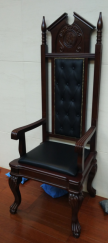 副法官椅690*600*1640        1、面料：采用意大利“欧凯特”或同档次品牌的牛皮饰面，耐磨、防污性强，无色差,柔软贴手，透气性好，性能符合国际标准；2、海绵：采用优质“圣诺盟”品牌或同档次品牌的海绵，75%压缩永久变形率≤7%，回弹率≥50%，压陷比≥1.8；干热和湿热老化后拉伸强度均≥55Kpa；甲醛释放量、TVOC均未检出，环保健康无异味；安全性能达到产品抗引燃特性，燃烧性能符合规定。★提供符合以上要求的有资质的第三方检测机构出具的封面有CMA标识的高弹阻燃海绵抽样检测报告。3、脚架：采用"威讯"或同档次品牌的橡胶木；4、油漆：采用“大宝”或同档次品牌的优质环保亚光聚酯环保漆，表面光滑柔和，无颗粒，无气泡、无渣点，颜色均匀、硬度高，符合GB18581-2001的环保标准，引用五底三面工艺。 把胡桃木色+黑色216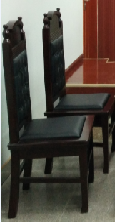 书记员、诉讼参与人椅550*550*11501、面料：采用意大利“欧凯特”或同档次品牌的牛皮饰面，耐磨、防污性强，无色差,柔软贴手，透气性好，性能符合国际标准；2、海绵：采用优质“圣诺盟”品牌或同档次品牌的海绵，75%压缩永久变形率≤7%，回弹率≥50%，压陷比≥1.8；干热和湿热老化后拉伸强度均≥55Kpa；甲醛释放量、TVOC均未检出，环保健康无异味；安全性能达到产品抗引燃特性，燃烧性能符合规定。★提供符合以上要求的有资质的第三方检测机构出具的封面有CMA标识的高弹阻燃海绵抽样检测报告。3、脚架：采用"威讯"或同档次品牌的橡胶木；4、油漆：采用“大宝”或同档次品牌的优质环保亚光聚酯环保漆，表面光滑柔和，无颗粒，无气泡、无渣点，颜色均匀、硬度高，符合GB18581-2001的环保标准，引用五底三面工艺。 把胡桃木色+黑色417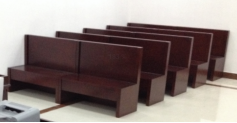 旁听椅1800*550*900      1、基材：全部采用E0级“大亚”或同档次品牌实木多层板，符合含水率8-10%、甲醛释放量≤0.025mg/m³，挥发性有机化合物（72h）苯、甲苯、二甲苯均未检出，达到环保标准。燃烧性能等级达到难燃B1-B级，对阻燃剂渗析要求达到轻微。表面耐划痕，耐污染腐蚀，耐香烟灼烧均达到5级。抗菌防霉要求达到国家标准。★提供符合以上要求的有资质的第三方检测机构出具的封面有CMA标识的三聚氰胺饰面实木多层板抽样检测报告。贴胡桃木木皮。 2、油漆：采用优质环保亚光聚酯环保漆，表面光滑柔和，无颗粒，无气泡、无渣点，颜色均匀、硬度高，符合GB18581-2001的环保标准，引用五底三面工艺 。  3、五金件：采用广东“DTC”优质五金配件，五金配件紧密拼接，牢固，间隙细小且均匀，平整无毛刺。 把胡桃木色2共享法庭共享法庭共享法庭共享法庭共享法庭共享法庭共享法庭共享法庭18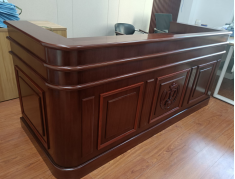 审判台2800*700*9001、基材：采用“福人”品牌或同档次品牌的E0级环保中密度板、实木封边。中密度板达到或高于国家标准GB/T11718-1999国家标准，游离甲醛含量符合国家标准（甲醛释放量小于5mg/100g) ，木材采用优质木料，经过烘干、防腐、防虫处理。2、贴面：采用优质“大西洋”或同档次品牌的胡桃木皮贴面，木皮厚度≥0.6mm，木皮文理颜色一致，无结疤，无瑕疵。 3、五金件：采用“DTC”品牌或同档次品牌优质五金件；4、油漆：采用“大宝”或同档次品牌的油漆，甲醛含量≤5mg/kg，VOC含量≤50g/L，苯系物总和含量 [限苯、甲苯、二甲苯(含乙苯)]≤50mg/kg，可溶性重金属含量（镉、铬、汞）、乙二醇醚及醚酯总和含量、烷基酚聚氧乙烯醚总和含量、乙二醇醚及其酯类的总量（乙二醇甲醚、乙二醇甲醚酯酸酯、乙二醇乙醚、乙二醇乙醚酯酸酯、二乙二醇丁醚醋酸酯）均未检出。VOC含量≤150g/L，甲醛含量≤50mg/kg，总铅含量、可溶性重金属、乙二醇醚及醚酯总和、苯系物总和含量均不可检出，烷基酚聚氧乙烯醚总和含量≤500mg/kg，抗霉菌24h后检测结果长霉等级为0级，抗大肠肝菌和抗金黄色葡萄球菌24h后检测结果抑菌率>99%。 5、围边装饰：实木木线。 6、主腿装饰：凹凸方块造型。 组胡桃木色119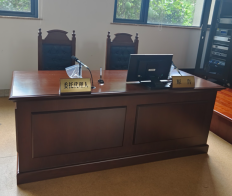 条桌1600*600*7601、基材：采用“福人”品牌或同档次品牌的E0级环保中密度板、实木封边。中密度板达到或高于国家标准GB/T11718-1999国家标准，游离甲醛含量符合国家标准（甲醛释放量小于5mg/100g) ，木材采用优质木料，经过烘干、防腐、防虫处理。2、贴面：采用优质“大西洋”或同档次品牌的胡桃木皮贴面，木皮厚度≥0.6mm，木皮文理颜色一致，无结疤，无瑕疵。3、五金件：采用“DTC”品牌或同档次品牌优质五金件；4、油漆：采用“大宝”或同档次品牌的油漆，甲醛含量≤5mg/kg，VOC含量≤50g/L，苯系物总和含量 [限苯、甲苯、二甲苯(含乙苯)]≤50mg/kg，可溶性重金属含量（镉、铬、汞）、乙二醇醚及醚酯总和含量、烷基酚聚氧乙烯醚总和含量、乙二醇醚及其酯类的总量（乙二醇甲醚、乙二醇甲醚酯酸酯、乙二醇乙醚、乙二醇乙醚酯酸酯、二乙二醇丁醚醋酸酯）均未检出。VOC含量≤150g/L，甲醛含量≤50mg/kg，总铅含量、可溶性重金属、乙二醇醚及醚酯总和、苯系物总和含量均不可检出，烷基酚聚氧乙烯醚总和含量≤500mg/kg，抗霉菌24h后检测结果长霉等级为0级，抗大肠肝菌和抗金黄色葡萄球菌24h后检测结果抑菌率>99%。 5、中间方块图案装饰：一块实木雕刻圆形法徽。 6、围边装饰：实木木线。   7、主腿装饰：凹凸方块造型。 张胡桃木色220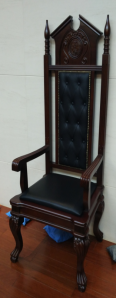 副法官椅690*600*1640        1、面料：采用意大利“欧凯特”或同档次品牌的牛皮饰面，耐磨、防污性强，无色差,柔软贴手，透气性好，性能符合国际标准；2、海绵：采用优质“圣诺盟”品牌或同档次品牌的海绵，75%压缩永久变形率≤7%，回弹率≥50%，压陷比≥1.8；干热和湿热老化后拉伸强度均≥55Kpa；甲醛释放量、TVOC均未检出，环保健康无异味；安全性能达到产品抗引燃特性，燃烧性能符合规定 ； 3、脚架：采用"威讯"或同档次品牌的橡胶木；4、油漆：采用“大宝”或同档次品牌的优质环保亚光聚酯环保漆，表面光滑柔和，无颗粒，无气泡、无渣点，颜色均匀、硬度高，符合GB18581-2001的环保标准，引用五底三面工艺。 把胡桃木色+黑色121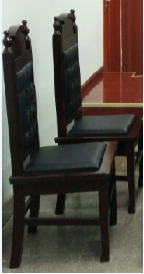 椅子550*550*11501、面料：采用意大利“欧凯特”或同档次品牌的牛皮饰面，耐磨、防污性强，无色差,柔软贴手，透气性好，性能符合国际标准；2、海绵：采用优质“圣诺盟”品牌或同档次品牌的海绵，75%压缩永久变形率≤7%，回弹率≥50%，压陷比≥1.8；干热和湿热老化后拉伸强度均≥55Kpa；甲醛释放量、TVOC均未检出，环保健康无异味；安全性能达到产品抗引燃特性，燃烧性能符合规定 ； 3、脚架：采用"威讯"或同档次品牌的橡胶木；4、油漆：采用“大宝”或同档次品牌的优质环保亚光聚酯环保漆，表面光滑柔和，无颗粒，无气泡、无渣点，颜色均匀、硬度高，符合GB18581-2001的环保标准，引用五底三面工艺。 把胡桃木色+黑色4安检室安检室安检室安检室安检室安检室安检室安检室22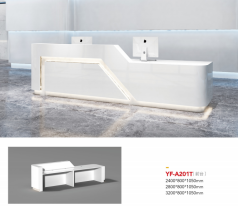 安检桌1600*600*760/10001、基材：采用“福人”品牌或同档次品牌的E0级环保中密度板、实木封边。中密度板达到或高于国家标准GB/T11718-1999国家标准，游离甲醛含量符合国家标准（甲醛释放量小于5mg/100g) ，木材采用优质木料，经过烘干、防腐、防虫处理。                                                                 2、贴面：采用优质“大西洋”或同档次品牌的胡桃木皮贴面，木皮厚度≥0.6mm，木皮文理颜色一致，无结疤，无瑕疵。                                                                                                                              
3、五金件：采用“DTC”品牌或同档次品牌优质五金件；                                                     
4、油漆：采用“大宝”或同档次品牌优质环保亚光聚酯环保漆，表面光滑柔和，无颗粒，无气泡、无渣点，颜色均匀、硬度高，符合GB18581-2001的环保标准，引用五底三面工艺。                                                                                                                张白色1一层判后答疑室（调解室）（1间），二层调解室（2间）一层判后答疑室（调解室）（1间），二层调解室（2间）一层判后答疑室（调解室）（1间），二层调解室（2间）一层判后答疑室（调解室）（1间），二层调解室（2间）一层判后答疑室（调解室）（1间），二层调解室（2间）一层判后答疑室（调解室）（1间），二层调解室（2间）一层判后答疑室（调解室）（1间），二层调解室（2间）一层判后答疑室（调解室）（1间），二层调解室（2间）23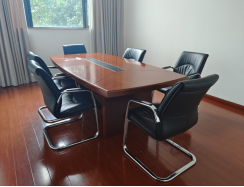 调解桌2400*1200*7601、基材：采用“福人”品牌或同档次品牌的E0级环保中密度板、实木封边。中密度板达到或高于国家标准GB/T11718-1999国家标准，游离甲醛含量符合国家标准（甲醛释放量小于5mg/100g) ，木材采用优质木料，经过烘干、防腐、防虫处理。2、贴面：采用优质“大西洋”或同档次品牌的胡桃木皮贴面，木皮厚度≥0.6mm，木皮文理颜色一致，无结疤，无瑕疵。3、五金件：采用“DTC”品牌或同档次品牌优质五金件；4、油漆：采用“大宝”或同档次品牌优质环保亚光聚酯环保漆，表面光滑柔和，无颗粒，无气泡、无渣点，颜色均匀、硬度高，符合GB18581-2001的环保标准，引用五底三面工艺。         张樱桃色224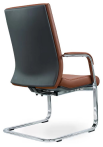 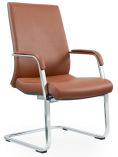 调解椅常规1、面料：采用优质西皮饰面，耐磨、防污性强，无色差,柔软贴手，透气性好，性能符合国际标准；
2、海绵：选用高强度海绵，表面带有保护面，防氧化软硬适中，回弹好不变形。软硬度适中，回弹性好不变形；
3、座板采用18mm厚双层板；
4、脚架采用1.8厚电镀扁管弓形架，配扪皮扶手面。把黑色1225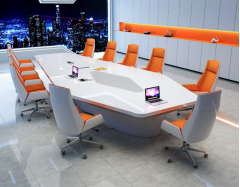 调解桌2400*1500*760桌面采用斜边工艺1、基材：采用“福人”品牌或同档次品牌的E0级环保中密度板、实木封边。中密度板达到或高于国家标准GB/T11718-1999国家标准，游离甲醛含量符合国家标准（甲醛释放量小于5mg/100g) ，木材采用优质木料，经过烘干、防腐、防虫处理。                                                                 2、贴面：采用优质“大西洋”或同档次品牌的胡桃木皮贴面，木皮厚度≥0.6mm，木皮文理颜色一致，无结疤，无瑕疵。                                                                                                                              
3、五金件：采用“DTC”品牌或同档次品牌优质五金件；                                                     
4、油漆：采用“大宝”或同档次品牌优质环保亚光聚酯环保漆，表面光滑柔和，无颗粒，无气泡、无渣点，颜色均匀、硬度高，符合GB18581-2001的环保标准，引用五底三面工艺。         张白色126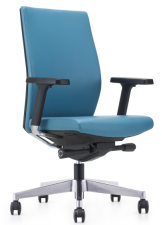 调解椅常规·优质西皮饰面
·黑色尼龙加玻纤背架，铝合金角码连接件
·定型海绵
·PU面铝合金支架3D升降扶手
·配4档顷仰锁定功能底盘，带座板滑动底盘
·65#电镀沉口4公分电镀汽杆
·∮350MM铝合金高脚
·φ60MM PU轮防震静音黑色轮把图片色6自助立案中心（青年法律服务岗）自助立案中心（青年法律服务岗）自助立案中心（青年法律服务岗）自助立案中心（青年法律服务岗）自助立案中心（青年法律服务岗）自助立案中心（青年法律服务岗）自助立案中心（青年法律服务岗）自助立案中心（青年法律服务岗）27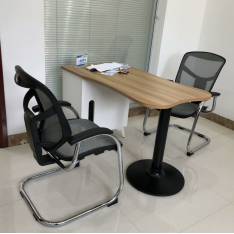 桌子志愿者服务台    1600*800*760                       基材：桌面采用25MM厚度E0级大亚或同档次品牌实木多层板，符合含水率8-10%、甲醛释放量≤0.025mg/m³，挥发性有机化合物（72h）苯、甲苯、二甲苯均未检出，达到环保标准。燃烧性能等级达到难燃B1-B级，对阻燃剂渗析要求达到轻微。表面耐划痕，耐污染腐蚀，耐香烟灼烧均达到5级。抗菌防霉要求达到国家标准。
五金：优质东泰DTC或同档次品牌优质五金配件，金属件外观、涂层和覆面层中可溶性重金属含量、硬度、冲击强度、耐腐蚀、附着力符合要求，耐久性≥12万次。
表面：光滑，有光泽，整体效果好；其余采用E0级刨花板。
封边：采用兄奕或同档次品牌同色ABS封边条；封边条外观、形状公差、理化性能均符合要求，厚度≥2.0mm，甲醛释放量未检出，邻苯二甲酸酯未检出、多溴联苯未检出、多溴联苯醚未检出。有害物质（Sb、As、Ba、Cd、Cr、Pb、Hg、Se）均未检出。抗菌性能（抑菌率）≥99%。氯乙烯单体未检出。★提供符合以上要求的有资质的第三方检测机构出具的封面有CMA标识的ABS封边条抽样检测报告。张浅玉树色+白色128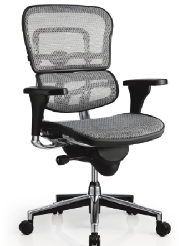 椅子常规1、背垫、腰枕及椅座均为优质网布，甲醛含量、可分解致癌芳香胺染料均未检出，燃烧性能阻燃性能B1级。★提供符合以上要求的有资质的第三方检测机构出具的封面有CMA标识的网布抽样检测报告。
2、黑色塑胶框架，PU扶手垫;塑胶横把手，扶手垫支撑座、扶手升降按钮;操控杆、背支撑架、扶手管、底盘支撑架均为铝合金精抛光;100mm气压棒340mm铝合金精抛光椅脚65mmPU滑轮。3、单杆式操控底盘可同步倾仰，多段锁定，人性化后仰弹力调整:椅背可高低调整,自动弹性腰枕;椅座可高低及深度调整;扶手可高低升降，扶手面旋转角度及前后可调。 把灰色129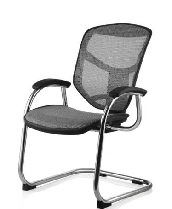 椅子常规钢质电镀工型架;黑色塑胶座背框架,PU扶手面;座、背均为优质网布;结构性强、网布的透气性和舒适度强于一般的皮质和布面。把灰色330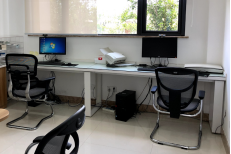 桌子2400*600*760台面：基材：选用E0级刨花板，面贴E0级三聚氰胺板，经过防潮、防虫、防腐化学处理，抗硬度性能良好，具耐磨、耐腐蚀、耐划痕、耐烫等特点；封边：采用兄奕或同档次品牌同色ABS封边条；封边条外观、形状公差、理化性能均符合要求，厚度≥2.0mm，甲醛释放量未检出，邻苯二甲酸酯未检出、多溴联苯未检出、多溴联苯醚未检出。有害物质（Sb、As、Ba、Cd、Cr、Pb、Hg、Se）均未检出。抗菌性能（抑菌率）≥99%。氯乙烯单体未检出
台面采用优质大理石。脚架：采用口字形半圆弧铝合金。  张白色231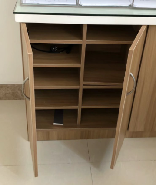 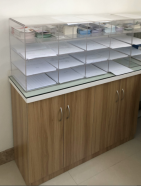 柜子1600*450*1650基材：选用E0级刨花板，面贴E0级三聚氰胺板，经过防潮、防虫、防腐化学处理，抗硬度性能良好，具耐磨、耐腐蚀、耐划痕、耐烫等特点；封边：采用兄奕或同档次品牌同色ABS封边条；封边条外观、形状公差、理化性能均符合要求，厚度≥2.0mm，甲醛释放量未检出，邻苯二甲酸酯未检出、多溴联苯未检出、多溴联苯醚未检出。有害物质（Sb、As、Ba、Cd、Cr、Pb、Hg、Se）均未检出。抗菌性能（抑菌率）≥99%。氯乙烯单体未检出
台面采用优质大理石。柜子上面放置优质亚克力板架子。组浅玉树色1立案诉讼服务大厅立案诉讼服务大厅立案诉讼服务大厅立案诉讼服务大厅立案诉讼服务大厅立案诉讼服务大厅立案诉讼服务大厅立案诉讼服务大厅32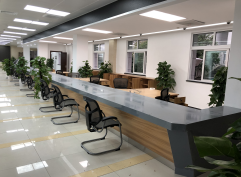 立案台12100*1000*800H基材：选用E0级刨花板，面贴E0级三聚氰胺板，经过防潮、防虫、防腐化学处理，抗硬度性能良好，具耐磨、耐腐蚀、耐划痕、耐烫等特点；封边：采用兄奕或同档次品牌同色ABS封边条；封边条外观、形状公差、理化性能均符合要求，厚度≥2.0mm，甲醛释放量未检出，邻苯二甲酸酯未检出、多溴联苯未检出、多溴联苯醚未检出。有害物质（Sb、As、Ba、Cd、Cr、Pb、Hg、Se）均未检出。抗菌性能（抑菌率）≥99%。氯乙烯单体未检出
台面采用优质大理石。组浅玉树色133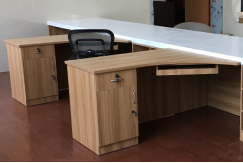 办公桌1400*1100*760含键盘架、主机板基材：桌面采用25MM厚度E0级大亚或同档次品牌实木多层板，符合含水率8-10%、甲醛释放量≤0.025mg/m³，挥发性有机化合物（72h）苯、甲苯、二甲苯均未检出，达到环保标准。燃烧性能等级达到难燃B1-B级，对阻燃剂渗析要求达到轻微。表面耐划痕，耐污染腐蚀，耐香烟灼烧均达到5级。抗菌防霉要求达到国家标准。
五金：优质东泰DTC或同档次品牌优质五金配件，金属件外观、涂层和覆面层中可溶性重金属含量、硬度、冲击强度、耐腐蚀、附着力符合要求，耐久性≥12万次。
表面：光滑，有光泽，整体效果好；其余采用E0级刨花板。封边：采用兄奕或同档次品牌同色ABS封边条；封边条外观、形状公差、理化性能均符合要求，厚度≥2.0mm，甲醛释放量未检出，邻苯二甲酸酯未检出、多溴联苯未检出、多溴联苯醚未检出。有害物质（Sb、As、Ba、Cd、Cr、Pb、Hg、Se）均未检出。抗菌性能（抑菌率）≥99%。氯乙烯单体未检出张浅玉树色434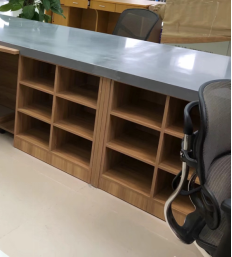 矮柜800*530/400*730 基材：选用E0级刨花板，面贴E0级三聚氰胺板，经过防潮、防虫、防腐化学处理，抗硬度性能良好，具耐磨、耐腐蚀、耐划痕、耐烫等特点；封边：采用兄奕或同档次品牌同色ABS封边条；封边条外观、形状公差、理化性能均符合要求，厚度≥2.0mm，甲醛释放量未检出，邻苯二甲酸酯未检出、多溴联苯未检出、多溴联苯醚未检出。有害物质（Sb、As、Ba、Cd、Cr、Pb、Hg、Se）均未检出。抗菌性能（抑菌率）≥99%。氯乙烯单体未检出个浅玉树色435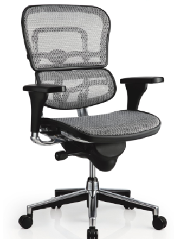 椅子常规1、背垫、腰枕及椅座均为优质网布，甲醛含量、可分解致癌芳香胺染料均未检出，燃烧性能阻燃性能B1级。★提供符合以上要求的有资质的第三方检测机构出具的封面有CMA标识的网布抽样检测报告。
2、黑色塑胶框架，PU扶手垫;塑胶横把手，扶手垫支撑座、扶手升降按钮;操控杆、背支撑架、扶手管、底盘支撑架均为铝合金精抛光;100mm气压棒340mm铝合金精抛光椅脚65mmPU滑轮。                         
3、单杆式操控底盘可同步倾仰，多段锁定，人性化后仰弹力调整:椅背可高低调整,自动弹性腰枕;椅座可高低及深度调整;扶手可高低升降，扶手面旋转角度及前后可调。                    把灰色436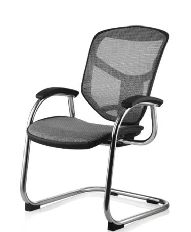 椅子常规钢质银灰色工型架;黑色塑胶座背框架,PU扶手面;座、背均为优质网布;结构性强、网布的透气性和舒适度强于一般的皮质和布面。把灰色4活动室活动室活动室活动室活动室活动室活动室活动室37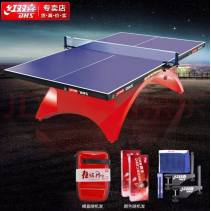 乒乓球桌2740*1525*760含五星级台面材质：HDF，物理性能：弹性230-260mm，弹性均匀度≤5mm，台球稳定性≤10，台面光泽度≤0.6，平面度≤3mm。采用装嵌工艺；曲面细节简洁利落，形成受力一致性、稳定性高的曲面支撑结构；减少了胶合工艺的应用，增加球台的使用耐久度。套图片色138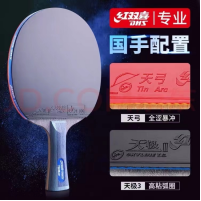 乒乓球拍直拍2支，横拍2支天极蓝，底板采用7层纯木+套胶采用天弓及天极Ⅲ，参数：速度/旋转/控制:12/13/13，性能：省队配置，专业蓝海绵。支图片色4心理咨询室心理咨询室心理咨询室心理咨询室心理咨询室心理咨询室心理咨询室心理咨询室39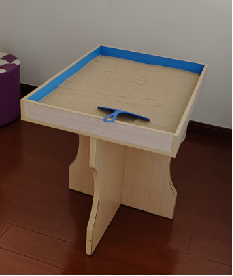 沙盘桌720*570*785   含沙子基材：选用E0级刨花板，面贴E0级三聚氰胺板，经过防潮、防虫、防腐化学处理，抗硬度性能良好，具耐磨、耐腐蚀、耐划痕、耐烫等特点；封边：采用兄奕或同档次品牌同色ABS封边条；封边条外观、形状公差、理化性能均符合要求，厚度≥2.0mm，甲醛释放量未检出，邻苯二甲酸酯未检出、多溴联苯未检出、多溴联苯醚未检出。有害物质（Sb、As、Ba、Cd、Cr、Pb、Hg、Se）均未检出。抗菌性能（抑菌率）≥99%。氯乙烯单体未检出内托可防水。张图片色140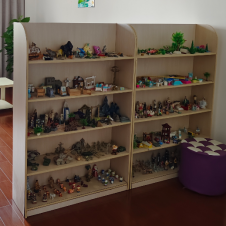 展示柜800*300*1200   含1190件模型摆件基材：选用E0级刨花板，面贴E0级三聚氰胺板，经过防潮、防虫、防腐化学处理，抗硬度性能良好，具耐磨、耐腐蚀、耐划痕、耐烫等特点；封边：采用兄奕或同档次品牌同色ABS封边条；封边条外观、形状公差、理化性能均符合要求，厚度≥2.0mm，甲醛释放量未检出，邻苯二甲酸酯未检出、多溴联苯未检出、多溴联苯醚未检出。有害物质（Sb、As、Ba、Cd、Cr、Pb、Hg、Se）均未检出。抗菌性能（抑菌率）≥99%。氯乙烯单体未检出套图片色341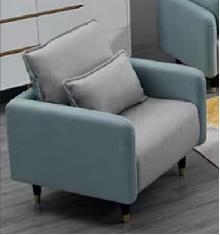 沙发单人位1、面料：采用优质科技布，耐磨、防污性强，无色差,柔软贴手，透气性好，性能符合国际标准；2、海绵：选用优质品牌45#高强度海绵，压缩永久变性率小于1.3%(国际标准小于10%)，表面带有保护面，防氧化软硬适中，回弹好不变形。软硬度适中，回弹性好不变形。把图片色242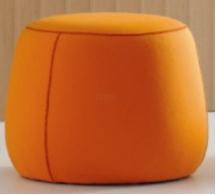 圆凳480*480*420优质布艺，高密度15mm多层实木板，高密度隔音海绵，牢固耐用。把图片色243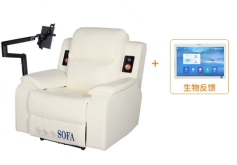 沙发950*900*1000采用高档PU皮，体感震动，音响环绕立体，原生体验，高清大屏，一件电动自动调节，支持蓝牙模式，可播放手机等设备音乐，含生物反馈系统和生物传感器实时监测身心状态指标，系统采用高敏生物传感器，实时采集用户心率，血氧等数值通过HRV精神压力分析系统，显示核心生理指标，生成评估报告。含17寸高清平板，多轴旋转支架套米白色144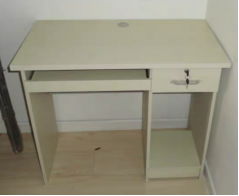 桌子1200*600*760基材：选用E0级刨花板，面贴E0级三聚氰胺板，经过防潮、防虫、防腐化学处理，抗硬度性能良好，具耐磨、耐腐蚀、耐划痕、耐烫等特点；封边：采用优质塑料封边条，数控精确封边；胶水：优质环保热熔胶，环保健康。  张浅玉树色1三层庭长室三层庭长室三层庭长室三层庭长室三层庭长室三层庭长室三层庭长室三层庭长室45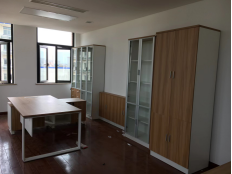 办公桌桌面2000*1000*750基材：桌面采用25MM厚度E0级大亚或同档次品牌实木多层板，符合含水率8-10%、甲醛释放量≤0.025mg/m³，挥发性有机化合物（72h）苯、甲苯、二甲苯均未检出，达到环保标准。燃烧性能等级达到难燃B1-B级，对阻燃剂渗析要求达到轻微。表面耐划痕，耐污染腐蚀，耐香烟灼烧均达到5级。抗菌防霉要求达到国家标准。
五金：优质东泰DTC或同档次品牌优质五金配件，金属件外观、涂层和覆面层中可溶性重金属含量、硬度、冲击强度、耐腐蚀、附着力符合要求，耐久性≥12万次。
表面：光滑，有光泽，整体效果好；其余采用E0级刨花板。封边：采用兄奕或同档次品牌同色ABS封边条；封边条外观、形状公差、理化性能均符合要求，厚度≥2.0mm，甲醛释放量未检出，邻苯二甲酸酯未检出、多溴联苯未检出、多溴联苯醚未检出。有害物质（Sb、As、Ba、Cd、Cr、Pb、Hg、Se）均未检出。抗菌性能（抑菌率）≥99%。氯乙烯单体未检出 脚架：采用口字形半圆弧铝合金。     张浅玉树色+白色146文件柜5000*550*2000基材：选用E0级刨花板，面贴E0级三聚氰胺板，经过防潮、防虫、防腐化学处理，抗硬度性能良好，具耐磨、耐腐蚀、耐划痕、耐烫等特点；封边：采用兄奕或同档次品牌同色ABS封边条；封边条外观、形状公差、理化性能均符合要求，厚度≥2.0mm，甲醛释放量未检出，邻苯二甲酸酯未检出、多溴联苯未检出、多溴联苯醚未检出。有害物质（Sb、As、Ba、Cd、Cr、Pb、Hg、Se）均未检出。抗菌性能（抑菌率）≥99%。氯乙烯单体未检出门框采用优质铝合金。组浅玉树色+白色147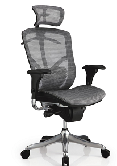 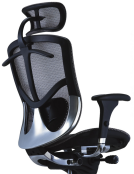 办公椅常规1、背垫、腰枕及椅座均为优质网布，甲醛含量、可分解致癌芳香胺染料均未检出，燃烧性能阻燃性能B1级。★提供符合以上要求的有资质的第三方检测机构出具的封面有CMA标识的网布抽样检测报告。
2、黑色塑胶框架，PU扶手垫;塑胶横把手，扶手垫支撑座、扶手升降按钮;操控杆、背支撑架、扶手管、底盘支撑架均为铝合金精抛光;100mm气压棒340mm铝合金精抛光椅脚65mmPU滑轮。                         
3、一体式挂衣架设计;头枕可高度、角度及前后可调;隐藏式线控底盘，可同步倾仰，多段锁定，人性化后仰弹力调整;椅座可高低、深度调整;扶手可高低升降，扶手面可旋转角度及前后调整;可选配腰枕。把灰色1合议室合议室合议室合议室合议室合议室合议室合议室48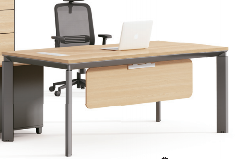 合议桌1600*1200*750基材：桌面采用25MM厚度E0级大亚或同档次品牌实木多层板，符合含水率8-10%、甲醛释放量≤0.025mg/m³，挥发性有机化合物（72h）苯、甲苯、二甲苯均未检出，达到环保标准。燃烧性能等级达到难燃B1-B级，对阻燃剂渗析要求达到轻微。表面耐划痕，耐污染腐蚀，耐香烟灼烧均达到5级。抗菌防霉要求达到国家标准。封边：采用兄奕或同档次品牌同色ABS封边条；封边条外观、形状公差、理化性能均符合要求，厚度≥2.0mm，甲醛释放量未检出，邻苯二甲酸酯未检出、多溴联苯未检出、多溴联苯醚未检出。有害物质（Sb、As、Ba、Cd、Cr、Pb、Hg、Se）均未检出。抗菌性能（抑菌率）≥99%。氯乙烯单体未检出 脚架：采用口字形半圆弧铝合金。张浅玉树色+铁灰色249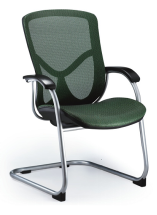 合议椅常规椅背、椅座均为优质网布;黑色塑胶框架、PU扶手垫，塑胶燕尾;钢质灰色烤漆工型架。把灰色8一层陪审员调解员办公室1间、二层办公室（3间）、三层办公室（2间），共6间一层陪审员调解员办公室1间、二层办公室（3间）、三层办公室（2间），共6间一层陪审员调解员办公室1间、二层办公室（3间）、三层办公室（2间），共6间一层陪审员调解员办公室1间、二层办公室（3间）、三层办公室（2间），共6间一层陪审员调解员办公室1间、二层办公室（3间）、三层办公室（2间），共6间一层陪审员调解员办公室1间、二层办公室（3间）、三层办公室（2间），共6间一层陪审员调解员办公室1间、二层办公室（3间）、三层办公室（2间），共6间一层陪审员调解员办公室1间、二层办公室（3间）、三层办公室（2间），共6间50










桌脚样式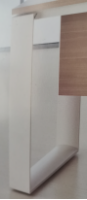 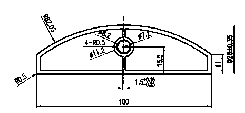 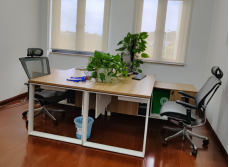 办公桌（提供样品）1600*800*760 基材：桌面及副台台面选用E0级多层板，面贴E0级三聚氰胺板，经过防潮、防虫、防腐化学处理，抗硬度性能良好，具耐磨、耐腐蚀、耐划痕、耐烫等特点；其余采用E0级刨花板；封边：采用兄奕或同档次品牌同色ABS封边条；封边条外观、形状公差、理化性能均符合要求，厚度≥2.0mm，甲醛释放量未检出，邻苯二甲酸酯未检出、多溴联苯未检出、多溴联苯醚未检出。有害物质（Sb、As、Ba、Cd、Cr、Pb、Hg、Se）均未检出。抗菌性能（抑菌率）≥99%。氯乙烯单体未检出                                                  
脚架：▲采用口字形半圆弧造型铝合金材质桌脚，规格为100mm*28mm（±1mm）,半径R82MM。张浅玉树色+白色1851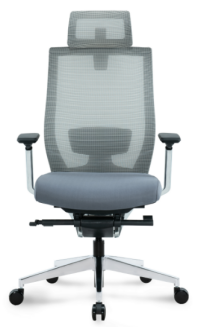 办公椅（提供样品）640*740*1165-1230·尼龙加玻纤背架+铝合金边条连接，软尼龙升降头枕，可调节腰包
·坐垫采用尼龙板+定型海绵承托，带前后滑动及尾部可调节上下高度
·配4D铝合金升降扶手，可左右拉伸，调节座宽。
·带四档锁定前后滑动自负重底盘
·65#沉口7公分进口黑色汽杆
·∮340铝合金高脚
·φ60MM PU黑色轮把灰色1852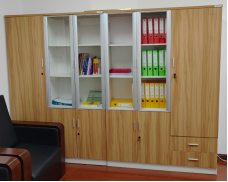 文件柜1350*400*2000基材：选用E0级刨花板，面贴E0级三聚氰胺板，经过防潮、防虫、防腐化学处理，抗硬度性能良好，具耐磨、耐腐蚀、耐划痕、耐烫等特点；封边：采用兄奕或同档次品牌同色ABS封边条；封边条外观、形状公差、理化性能均符合要求，厚度≥2.0mm，甲醛释放量未检出，邻苯二甲酸酯未检出、多溴联苯未检出、多溴联苯醚未检出。有害物质（Sb、As、Ba、Cd、Cr、Pb、Hg、Se）均未检出。抗菌性能（抑菌率）≥99%。氯乙烯单体未检出  组浅玉树色+白色6特邀调解办公室、律师办公室特邀调解办公室、律师办公室特邀调解办公室、律师办公室特邀调解办公室、律师办公室特邀调解办公室、律师办公室特邀调解办公室、律师办公室特邀调解办公室、律师办公室特邀调解办公室、律师办公室53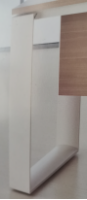 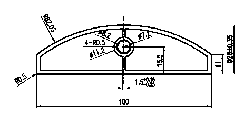 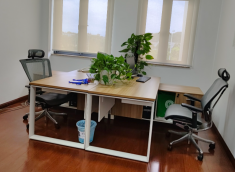 

桌脚样式办公桌1600*800*760 基材：桌面及副台台面选用E0级多层板，面贴E0级三聚氰胺板，经过防潮、防虫、防腐化学处理，抗硬度性能良好，具耐磨、耐腐蚀、耐划痕、耐烫等特点；其余采用E0级刨花板；封边：采用兄奕或同档次品牌同色ABS封边条；封边条外观、形状公差、理化性能均符合要求，厚度≥2.0mm，甲醛释放量未检出，邻苯二甲酸酯未检出、多溴联苯未检出、多溴联苯醚未检出。有害物质（Sb、As、Ba、Cd、Cr、Pb、Hg、Se）均未检出。抗菌性能（抑菌率）≥99%。氯乙烯单体未检出                                                  
脚架：采用口字形半圆弧造型铝合金材质桌脚，规格为100mm*28mm（±1mm）,半径R82MM。张浅玉树色+白色454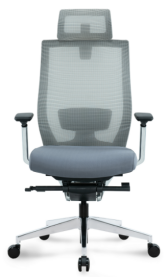 办公椅640*740*1165-1230·尼龙加玻纤背架+铝合金边条连接，软尼龙升降头枕，可调节腰包
·坐垫采用尼龙板+定型海绵承托，带前后滑动及尾部可调节上下高度
·配4D铝合金升降扶手，可左右拉伸，调节座宽。
·带四档锁定前后滑动自负重底盘
·65#沉口7公分进口黑色汽杆
·∮340铝合金高脚
·φ60MM PU黑色轮把灰色455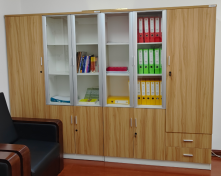 文件柜1350*400*2000基材：选用E0级刨花板，面贴E0级三聚氰胺板，经过防潮、防虫、防腐化学处理，抗硬度性能良好，具耐磨、耐腐蚀、耐划痕、耐烫等特点；封边：采用兄奕或同档次品牌同色ABS封边条；封边条外观、形状公差、理化性能均符合要求，厚度≥2.0mm，甲醛释放量未检出，邻苯二甲酸酯未检出、多溴联苯未检出、多溴联苯醚未检出。有害物质（Sb、As、Ba、Cd、Cr、Pb、Hg、Se）均未检出。抗菌性能（抑菌率）≥99%。氯乙烯单体未检出  组浅玉树色+白色1接待区接待区接待区接待区接待区接待区接待区接待区56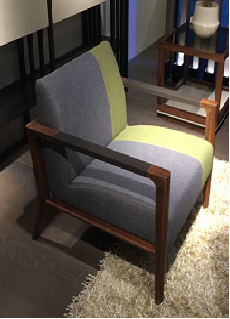 接待沙发单人位1、面料：采用优质布艺，耐磨、防污性强，无色差,柔软贴手，透气性好，性能符合国际标准；
2、海绵：选用高强度海绵，表面带有保护面，防氧化软硬适中，回弹好不变形。软硬度适中，回弹性好不变形。
3、脚架：采用优质橡胶木实木。油漆：采用优质环保亚光聚酯环保漆，表面光滑柔和，无颗粒，无气泡、无渣点，颜色均匀、硬度高，符合GB18581-2001的环保标准，引用五底三面工艺。   把灰色+绿色+原木色框架1057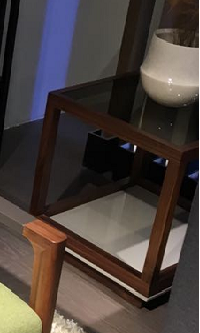 接待茶几700*450*500台面采用优质钢化玻璃。脚架采用优质橡胶木实木，油漆：采用台湾“大宝”或同档次品牌优质环保亚光聚酯环保漆，表面光滑柔和，无颗粒，无气泡、无渣点，颜色均匀、硬度高，符合GB18581-2001的环保标准，引用五底三面工艺。   只灰色+绿色+原木色框架558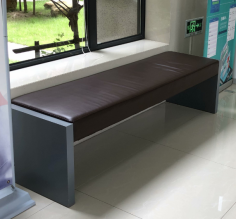 等候椅三人位1、面料：采用优质西皮，耐磨、防污性强，无色差,柔软贴手，透气性好，性能符合国际标准；2、海绵：选用高强度海绵，表面带有保护面，防氧化软硬适中，回弹好不变形。软硬度适中，回弹性好不变形。3、下面有钢管支撑。把棕色+灰色2会议室会议室会议室会议室会议室会议室会议室会议室59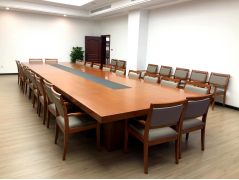 会议桌5000*2000*7601、基材：采用“福人”品牌或同档次品牌的E0级环保中密度板、实木封边。中密度板达到或高于国家标准GB/T11718-1999国家标准，游离甲醛含量符合国家标准（甲醛释放量小于5mg/100g) ，木材采用优质木料，经过烘干、防腐、防虫处理。2、贴面：采用优质“大西洋”或同档次品牌的胡桃木皮贴面，木皮厚度≥0.6mm，木皮文理颜色一致，无结疤，无瑕疵。3、五金件：采用“DTC”品牌或同档次品牌优质五金件；4、油漆：采用“大宝”或同档次品牌优质环保亚光聚酯环保漆，表面光滑柔和，无颗粒，无气泡、无渣点，颜色均匀、硬度高，符合GB18581-2001的环保标准，引用五底三面工艺。张樱桃木色160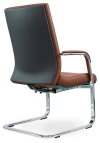 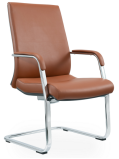 会议椅常规1、面料：采用优质西皮饰面，耐磨、防污性强，无色差,柔软贴手，透气性好，性能符合国际标准；
2、海绵：选用高强度海绵，表面带有保护面，防氧化软硬适中，回弹好不变形。软硬度适中，回弹性好不变形；
3、座板采用18mm厚双层板；
4、脚架采用1.8厚电镀扁管弓形架，配扪皮扶手面。把米色143层宿舍3层宿舍3层宿舍3层宿舍3层宿舍3层宿舍3层宿舍3层宿舍61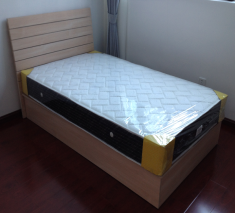 床2000*1200基材：选用E0级刨花板，面贴E0级三聚氰胺板，经过防潮、防虫、防腐化学处理，抗硬度性能良好，具耐磨、耐腐蚀、耐划痕、耐烫等特点；封边：采用兄奕或同档次品牌同色ABS封边条；封边条外观、形状公差、理化性能均符合要求，厚度≥2.0mm，甲醛释放量未检出，邻苯二甲酸酯未检出、多溴联苯未检出、多溴联苯醚未检出。有害物质（Sb、As、Ba、Cd、Cr、Pb、Hg、Se）均未检出。抗菌性能（抑菌率）≥99%。氯乙烯单体未检出   套浅玉树色262席梦思2000*1200*200一面硬一面软张白色263床头柜常规基材：选用E0级刨花板，面贴E0级三聚氰胺板，经过防潮、防虫、防腐化学处理，抗硬度性能良好，具耐磨、耐腐蚀、耐划痕、耐烫等特点；封边：采用兄奕或同档次品牌同色ABS封边条；封边条外观、形状公差、理化性能均符合要求，厚度≥2.0mm，甲醛释放量未检出，邻苯二甲酸酯未检出、多溴联苯未检出、多溴联苯醚未检出。有害物质（Sb、As、Ba、Cd、Cr、Pb、Hg、Se）均未检出。抗菌性能（抑菌率）≥99%。氯乙烯单体未检出 个浅玉树色264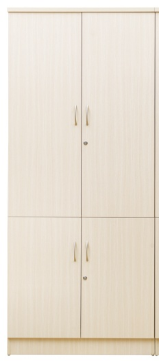 衣柜800*550*2000基材：选用E0级刨花板，面贴E0级三聚氰胺板，经过防潮、防虫、防腐化学处理，抗硬度性能良好，具耐磨、耐腐蚀、耐划痕、耐烫等特点；封边：采用兄奕或同档次品牌同色ABS封边条；封边条外观、形状公差、理化性能均符合要求，厚度≥2.0mm，甲醛释放量未检出，邻苯二甲酸酯未检出、多溴联苯未检出、多溴联苯醚未检出。有害物质（Sb、As、Ba、Cd、Cr、Pb、Hg、Se）均未检出。抗菌性能（抑菌率）≥99%。氯乙烯单体未检出。                  只浅玉树色2门卫门卫门卫门卫门卫门卫门卫门卫65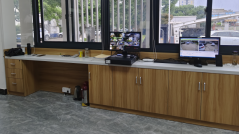 桌子3900*500*850基材：选用E0级刨花板，面贴E0级三聚氰胺板，经过防潮、防虫、防腐化学处理，抗硬度性能良好，具耐磨、耐腐蚀、耐划痕、耐烫等特点；封边：采用兄奕或同档次品牌同色ABS封边条；封边条外观、形状公差、理化性能均符合要求，厚度≥2.0mm，甲醛释放量未检出，邻苯二甲酸酯未检出、多溴联苯未检出、多溴联苯醚未检出。有害物质（Sb、As、Ba、Cd、Cr、Pb、Hg、Se）均未检出。抗菌性能（抑菌率）≥99%。氯乙烯单体未检出                                           
台面采用优质大理石。                                          张浅玉树色+白色1序号评分项目投标文件对应页码简要说明序号名称招标文件技术、服务要求投标文件响应情况序号名称招标文件商务要求投标文件响应情况1交付时间2质保期3付款方式4合同主要条款……序号名称规格、型号主要性能参数单位数量制造商及品牌使用区域（家具图片）（款式选择说明）序号（家具图片）（款式选择说明）货物名称（家具图片）（款式选择说明）货物制造商（家具图片）（款式选择说明）规格（家具图片）（款式选择说明）材质1（家具图片）（款式选择说明）材质2（家具图片）（款式选择说明）材质3（家具图片）（款式选择说明）…（家具图片）（款式选择说明）数量（家具图片）（款式选择说明）工艺流程备注序号名称规格型号产地品牌/制造商名称序号拟在本项目中担任职务姓名身份证号码获得的相关证书名称、主要项目实施经历、工作经验（或另附简历）声明：一旦我单位中标，将实行项目经理负责制，并配备上述项目实施人员。我方保证上述填报内容真实，若不真实，愿按有关规定接受处理。声明：一旦我单位中标，将实行项目经理负责制，并配备上述项目实施人员。我方保证上述填报内容真实，若不真实，愿按有关规定接受处理。声明：一旦我单位中标，将实行项目经理负责制，并配备上述项目实施人员。我方保证上述填报内容真实，若不真实，愿按有关规定接受处理。声明：一旦我单位中标，将实行项目经理负责制，并配备上述项目实施人员。我方保证上述填报内容真实，若不真实，愿按有关规定接受处理。声明：一旦我单位中标，将实行项目经理负责制，并配备上述项目实施人员。我方保证上述填报内容真实，若不真实，愿按有关规定接受处理。序号名  称发证单位发证时间备注序号项目名称用户名称合同金额合同签订时间用户联系人及电话项目名称投标总价（元）完成时间小港法庭工程项目（审判、办公家具）小写：满足采购人要求小港法庭工程项目（审判、办公家具）大写：满足采购人要求序号名称品牌、规格及型号单位数量单价(元/单位)总价（元）投标总价（元）投标总价（元）小写:小写:小写:小写:小写:投标总价（元）投标总价（元）大写:大写:大写:大写:大写:投标单位名称是否国内企业是否宁波企业企业划分标准类型（大型、中型、小型、微型）提供的货物是否本企业制造由本单位制造的货物金额为        万元，提供其他大型企业制造的货物金额为        万元、其他中型企业制造的货物金额为        万元、其他小型企业制造的货物金额为        万元、其他微型企业制造的货物金额为        万元。货物原产地是否是中国境内原产地为中国境内货物金额为        万元货物原产地是否是宁波原产地为宁波货物金额为        万元提供的货物是否是认证的节能产品认证的节能产品货物金额为         万元提供的货物是否是认证的环境标志产品认证的环境标志产品货物金额为        万元承担的服务是否本企业提供序号评分项目评分内容及标准分值技术商务部分 60分技术商务部分 60分技术商务部分 60分技术商务部分 60分1技术指标响应情况对招标文件需求材质及技术要求指标进行响应，标▲的指标（如有）不得负偏离，否则投标无效，标★的指标（如有）每有1项负偏离扣1分，一般指标每有1项负偏离扣0.2分，扣完为止。182技术方案根据供应商所投产品的设计方案、加工生产流程、工艺结构图、效果图等以及投标产品响应招标文件技术需求情况进行评审。33主辅材、零部件选用情况根据投标产品选用的主辅材料、零部件的制造商、品牌、技术性能、环保指标等因素（以检测报告做为评分参考）进行评审。34样品（未提供样品或样品提供不全的，投标无效）对投标人提供样品的款式造型、美观度、舒适度、尺寸等进行评审（5分）。205样品（未提供样品或样品提供不全的，投标无效）对投标人提供样品的制作工艺（是否牢固、严密、平整）等进行评审（5分）。206样品（未提供样品或样品提供不全的，投标无效）对投标人提供样品的油漆涂饰（是否平整光滑、有无异味）等进行评审（5分）。207样品（未提供样品或样品提供不全的，投标无效）对投标人提供样品所用材料、五金件的品质、等级、效果等进行评审（5分）。208项目实施方案根据供货方案、安装组织措施、人员安排、进度计划、保障措施等情况进行评审。29质量保证和售后服务方案根据供应商提供的质量保证措施及售后服务方案（包括服务响应、故障处理、质保期服务内容等）进行评审。210质保期质保期在满足招标文件要求的基础上，每增加一年得1分,最多得2分。211优惠承诺及合理化建议根据供应商提供的合理化建议和优惠承诺进行评审。112认证证书核心产品的生产厂家均具有有效质量管理体系认证证书的，得1分。核心产品的生产厂家均具有有效环境管理体系认证证书的，得1分。核心产品的生产厂家均具有有效职业健康安全管理体系认证证书的，得1分。在投标文件中提供证书原件彩色扫描件，否则不得分。313类似业绩投标人最近三年（时间计算以投标截止时间和合同签订时间为准）以来成功实施的同类项目的业绩或案例证明。投标人每提供一个类似业绩的证明材料，得1分，本项最高得3分。类似业绩认定标准：①供货内容与本次采购类似，并在合同或合同清单等附件资料中能体现。②同一个采购单位，签订多个合同的，按1个业绩计算。证明材料：在投标文件中提供合同及验收证明的原件彩色扫描件，合同和验收证明缺一不可，否则不得分。314非强制节能环保产品投标人所投货物中如有列入现行节能产品（或环境标志产品）政府采购品目清单且取得认证证书的（强制产品除外），每提供一个得1分，最高得3分。投标文件中提供投标产品有效的节能产品（或环境标志产品）认证证书彩色扫描件 或者 提供投标产品在中国政府采购网（www.ccgp.gov.cn）节能产品（或环境标志产品）查询结果的网页截图的证明材料，否则不得分。施行强制采购的节能产品如无证明材料，投标无效。3报价部分 40分报价部分 40分报价部分 40分报价部分 40分15参与评审的价格中最低的为评标基准价基准价得分：40分其他供应商的价格分按照下列公式计算：报价得分＝（评标基准价/参与评审的价格）×40说明：投标人的报价超过最高限价（不含最高限价）的作为无效报价。参与评审的价格中最低的为评标基准价基准价得分：40分其他供应商的价格分按照下列公式计算：报价得分＝（评标基准价/参与评审的价格）×40说明：投标人的报价超过最高限价（不含最高限价）的作为无效报价。参与评审的价格中最低的为评标基准价基准价得分：40分其他供应商的价格分按照下列公式计算：报价得分＝（评标基准价/参与评审的价格）×40说明：投标人的报价超过最高限价（不含最高限价）的作为无效报价。